RREO – ANEXO  12 (LC 141/2012, art. 35)RREO – ANEXO  12 (LC 141/2012, art. 35)RREO – ANEXO  12 (LC 141/2012, art. 35)RREO – ANEXO  12 (LC 141/2012, art. 35)RREO – ANEXO  12 (LC 141/2012, art. 35)RREO – ANEXO  12 (LC 141/2012, art. 35)RREO – ANEXO  12 (LC 141/2012, art. 35)R$ 1,00RECEITA DE IMPOSTOS (I)RECEITA DE IMPOSTOS (I)RECEITA DE IMPOSTOS (I)RECEITA DE IMPOSTOS (I)RECEITA DE IMPOSTOS (I)RECEITA DE IMPOSTOS (I)RECEITA DE IMPOSTOS (I)RECEITA DE IMPOSTOS (I)RECEITA DE IMPOSTOS (I)RECEITA DE IMPOSTOS (I)RECEITA DE IMPOSTOS (I)762.915,55762.915,55762.915,55762.915,55762.915,55762.915,55762.915,55762.915,55762.915,55762.915,55762.915,55762.915,55762.915,55902.198,07902.198,07902.198,07902.198,07902.198,07902.198,07902.198,07902.198,07118,26118,26118,26118,26118,26   Receita Resultante do Imposto Predial e Territorial Urbano - IPTU   Receita Resultante do Imposto Predial e Territorial Urbano - IPTU   Receita Resultante do Imposto Predial e Territorial Urbano - IPTU   Receita Resultante do Imposto Predial e Territorial Urbano - IPTU   Receita Resultante do Imposto Predial e Territorial Urbano - IPTU   Receita Resultante do Imposto Predial e Territorial Urbano - IPTU   Receita Resultante do Imposto Predial e Territorial Urbano - IPTU   Receita Resultante do Imposto Predial e Territorial Urbano - IPTU   Receita Resultante do Imposto Predial e Territorial Urbano - IPTU   Receita Resultante do Imposto Predial e Territorial Urbano - IPTU   Receita Resultante do Imposto Predial e Territorial Urbano - IPTU61.745,7061.745,7061.745,7061.745,7061.745,7061.745,7061.745,7061.745,7061.745,7061.745,7061.745,7061.745,7061.745,7057.172,6757.172,6757.172,6757.172,6757.172,6757.172,6757.172,6757.172,6792,5992,5992,5992,5992,59      IPTU      IPTU      IPTU      IPTU      IPTU      IPTU      IPTU      IPTU      IPTU      IPTU      IPTU59.764,3959.764,3959.764,3959.764,3959.764,3959.764,3959.764,3959.764,3959.764,3959.764,3959.764,3959.764,3959.764,3955.435,7955.435,7955.435,7955.435,7955.435,7955.435,7955.435,7955.435,7992,7692,7692,7692,7692,76      Multas, Juros de Mora, Divida Ativa e Outros Encargos do IPTU      Multas, Juros de Mora, Divida Ativa e Outros Encargos do IPTU      Multas, Juros de Mora, Divida Ativa e Outros Encargos do IPTU      Multas, Juros de Mora, Divida Ativa e Outros Encargos do IPTU      Multas, Juros de Mora, Divida Ativa e Outros Encargos do IPTU      Multas, Juros de Mora, Divida Ativa e Outros Encargos do IPTU      Multas, Juros de Mora, Divida Ativa e Outros Encargos do IPTU      Multas, Juros de Mora, Divida Ativa e Outros Encargos do IPTU      Multas, Juros de Mora, Divida Ativa e Outros Encargos do IPTU      Multas, Juros de Mora, Divida Ativa e Outros Encargos do IPTU      Multas, Juros de Mora, Divida Ativa e Outros Encargos do IPTU1.981,311.981,311.981,311.981,311.981,311.981,311.981,311.981,311.981,311.981,311.981,311.981,311.981,311.736,881.736,881.736,881.736,881.736,881.736,881.736,881.736,8887,6687,6687,6687,6687,66   Receita Resultante do Imposto sobre Transmissão Inter Vivos - ITBI   Receita Resultante do Imposto sobre Transmissão Inter Vivos - ITBI   Receita Resultante do Imposto sobre Transmissão Inter Vivos - ITBI   Receita Resultante do Imposto sobre Transmissão Inter Vivos - ITBI   Receita Resultante do Imposto sobre Transmissão Inter Vivos - ITBI   Receita Resultante do Imposto sobre Transmissão Inter Vivos - ITBI   Receita Resultante do Imposto sobre Transmissão Inter Vivos - ITBI   Receita Resultante do Imposto sobre Transmissão Inter Vivos - ITBI   Receita Resultante do Imposto sobre Transmissão Inter Vivos - ITBI   Receita Resultante do Imposto sobre Transmissão Inter Vivos - ITBI   Receita Resultante do Imposto sobre Transmissão Inter Vivos - ITBI59.489,7259.489,7259.489,7259.489,7259.489,7259.489,7259.489,7259.489,7259.489,7259.489,7259.489,7259.489,7259.489,72101.377,55101.377,55101.377,55101.377,55101.377,55101.377,55101.377,55101.377,55170,41170,41170,41170,41170,41      ITBI      ITBI      ITBI      ITBI      ITBI      ITBI      ITBI      ITBI      ITBI      ITBI      ITBI59.487,3959.487,3959.487,3959.487,3959.487,3959.487,3959.487,3959.487,3959.487,3959.487,3959.487,3959.487,3959.487,39101.377,55101.377,55101.377,55101.377,55101.377,55101.377,55101.377,55101.377,55170,42170,42170,42170,42170,42      Multas, Juros de Mora, Divida Ativa e Outros Encargos do ITBI      Multas, Juros de Mora, Divida Ativa e Outros Encargos do ITBI      Multas, Juros de Mora, Divida Ativa e Outros Encargos do ITBI      Multas, Juros de Mora, Divida Ativa e Outros Encargos do ITBI      Multas, Juros de Mora, Divida Ativa e Outros Encargos do ITBI      Multas, Juros de Mora, Divida Ativa e Outros Encargos do ITBI      Multas, Juros de Mora, Divida Ativa e Outros Encargos do ITBI      Multas, Juros de Mora, Divida Ativa e Outros Encargos do ITBI      Multas, Juros de Mora, Divida Ativa e Outros Encargos do ITBI      Multas, Juros de Mora, Divida Ativa e Outros Encargos do ITBI      Multas, Juros de Mora, Divida Ativa e Outros Encargos do ITBI2,332,332,332,332,332,332,332,332,332,332,332,332,330,000,000,000,000,000,000,000,000,000,000,000,000,00   Receita Resultante do Imposto sobre Serviços de Qualquer Natureza - ISS   Receita Resultante do Imposto sobre Serviços de Qualquer Natureza - ISS   Receita Resultante do Imposto sobre Serviços de Qualquer Natureza - ISS   Receita Resultante do Imposto sobre Serviços de Qualquer Natureza - ISS   Receita Resultante do Imposto sobre Serviços de Qualquer Natureza - ISS   Receita Resultante do Imposto sobre Serviços de Qualquer Natureza - ISS   Receita Resultante do Imposto sobre Serviços de Qualquer Natureza - ISS   Receita Resultante do Imposto sobre Serviços de Qualquer Natureza - ISS   Receita Resultante do Imposto sobre Serviços de Qualquer Natureza - ISS   Receita Resultante do Imposto sobre Serviços de Qualquer Natureza - ISS   Receita Resultante do Imposto sobre Serviços de Qualquer Natureza - ISS197.637,11197.637,11197.637,11197.637,11197.637,11197.637,11197.637,11197.637,11197.637,11197.637,11197.637,11197.637,11197.637,11218.804,78218.804,78218.804,78218.804,78218.804,78218.804,78218.804,78218.804,78110,71110,71110,71110,71110,71      ISS      ISS      ISS      ISS      ISS      ISS      ISS      ISS      ISS      ISS      ISS197.360,68197.360,68197.360,68197.360,68197.360,68197.360,68197.360,68197.360,68197.360,68197.360,68197.360,68197.360,68197.360,68218.766,47218.766,47218.766,47218.766,47218.766,47218.766,47218.766,47218.766,47110,85110,85110,85110,85110,85      Multas, Juros de Mora, Divida Ativa e Outros Encargos do ISS      Multas, Juros de Mora, Divida Ativa e Outros Encargos do ISS      Multas, Juros de Mora, Divida Ativa e Outros Encargos do ISS      Multas, Juros de Mora, Divida Ativa e Outros Encargos do ISS      Multas, Juros de Mora, Divida Ativa e Outros Encargos do ISS      Multas, Juros de Mora, Divida Ativa e Outros Encargos do ISS      Multas, Juros de Mora, Divida Ativa e Outros Encargos do ISS      Multas, Juros de Mora, Divida Ativa e Outros Encargos do ISS      Multas, Juros de Mora, Divida Ativa e Outros Encargos do ISS      Multas, Juros de Mora, Divida Ativa e Outros Encargos do ISS      Multas, Juros de Mora, Divida Ativa e Outros Encargos do ISS276,43276,43276,43276,43276,43276,43276,43276,43276,43276,43276,43276,43276,4338,3138,3138,3138,3138,3138,3138,3138,3113,8613,8613,8613,8613,86   Receita Resultante do Imposto sobre a Renda e Proventos de Qualquer Natureza Retido na Fonte - RRF   Receita Resultante do Imposto sobre a Renda e Proventos de Qualquer Natureza Retido na Fonte - RRF   Receita Resultante do Imposto sobre a Renda e Proventos de Qualquer Natureza Retido na Fonte - RRF   Receita Resultante do Imposto sobre a Renda e Proventos de Qualquer Natureza Retido na Fonte - RRF   Receita Resultante do Imposto sobre a Renda e Proventos de Qualquer Natureza Retido na Fonte - RRF   Receita Resultante do Imposto sobre a Renda e Proventos de Qualquer Natureza Retido na Fonte - RRF   Receita Resultante do Imposto sobre a Renda e Proventos de Qualquer Natureza Retido na Fonte - RRF   Receita Resultante do Imposto sobre a Renda e Proventos de Qualquer Natureza Retido na Fonte - RRF   Receita Resultante do Imposto sobre a Renda e Proventos de Qualquer Natureza Retido na Fonte - RRF   Receita Resultante do Imposto sobre a Renda e Proventos de Qualquer Natureza Retido na Fonte - RRF   Receita Resultante do Imposto sobre a Renda e Proventos de Qualquer Natureza Retido na Fonte - RRF444.043,02444.043,02444.043,02444.043,02444.043,02444.043,02444.043,02444.043,02444.043,02444.043,02444.043,02444.043,02444.043,02524.843,07524.843,07524.843,07524.843,07524.843,07524.843,07524.843,07524.843,07118,20118,20118,20118,20118,20RECEITA DE TRANSFERÊNCIAS CONSTITUCIONAIS E LEGAIS (II)RECEITA DE TRANSFERÊNCIAS CONSTITUCIONAIS E LEGAIS (II)RECEITA DE TRANSFERÊNCIAS CONSTITUCIONAIS E LEGAIS (II)RECEITA DE TRANSFERÊNCIAS CONSTITUCIONAIS E LEGAIS (II)RECEITA DE TRANSFERÊNCIAS CONSTITUCIONAIS E LEGAIS (II)RECEITA DE TRANSFERÊNCIAS CONSTITUCIONAIS E LEGAIS (II)RECEITA DE TRANSFERÊNCIAS CONSTITUCIONAIS E LEGAIS (II)RECEITA DE TRANSFERÊNCIAS CONSTITUCIONAIS E LEGAIS (II)RECEITA DE TRANSFERÊNCIAS CONSTITUCIONAIS E LEGAIS (II)RECEITA DE TRANSFERÊNCIAS CONSTITUCIONAIS E LEGAIS (II)RECEITA DE TRANSFERÊNCIAS CONSTITUCIONAIS E LEGAIS (II)16.488.305,9516.488.305,9516.488.305,9516.488.305,9516.488.305,9516.488.305,9516.488.305,9516.488.305,9516.488.305,9516.488.305,9516.488.305,9516.488.305,9516.488.305,9516.741.285,3716.741.285,3716.741.285,3716.741.285,3716.741.285,3716.741.285,3716.741.285,3716.741.285,37101,53101,53101,53101,53101,53    Cota-Parte FPM    Cota-Parte FPM    Cota-Parte FPM    Cota-Parte FPM    Cota-Parte FPM    Cota-Parte FPM    Cota-Parte FPM    Cota-Parte FPM    Cota-Parte FPM    Cota-Parte FPM    Cota-Parte FPM10.273.728,6010.273.728,6010.273.728,6010.273.728,6010.273.728,6010.273.728,6010.273.728,6010.273.728,6010.273.728,6010.273.728,6010.273.728,6010.273.728,6010.273.728,6010.319.993,6510.319.993,6510.319.993,6510.319.993,6510.319.993,6510.319.993,6510.319.993,6510.319.993,65100,45100,45100,45100,45100,45    Cota-Parte ITR    Cota-Parte ITR    Cota-Parte ITR    Cota-Parte ITR    Cota-Parte ITR    Cota-Parte ITR    Cota-Parte ITR    Cota-Parte ITR    Cota-Parte ITR    Cota-Parte ITR    Cota-Parte ITR20.376,7620.376,7620.376,7620.376,7620.376,7620.376,7620.376,7620.376,7620.376,7620.376,7620.376,7620.376,7620.376,7613.017,0713.017,0713.017,0713.017,0713.017,0713.017,0713.017,0713.017,0763,8863,8863,8863,8863,88    Cota-Parte IPVA    Cota-Parte IPVA    Cota-Parte IPVA    Cota-Parte IPVA    Cota-Parte IPVA    Cota-Parte IPVA    Cota-Parte IPVA    Cota-Parte IPVA    Cota-Parte IPVA    Cota-Parte IPVA    Cota-Parte IPVA450.587,97450.587,97450.587,97450.587,97450.587,97450.587,97450.587,97450.587,97450.587,97450.587,97450.587,97450.587,97450.587,97815.187,66815.187,66815.187,66815.187,66815.187,66815.187,66815.187,66815.187,66180,92180,92180,92180,92180,92    Cota-Parte ICMS    Cota-Parte ICMS    Cota-Parte ICMS    Cota-Parte ICMS    Cota-Parte ICMS    Cota-Parte ICMS    Cota-Parte ICMS    Cota-Parte ICMS    Cota-Parte ICMS    Cota-Parte ICMS    Cota-Parte ICMS5.743.526,005.743.526,005.743.526,005.743.526,005.743.526,005.743.526,005.743.526,005.743.526,005.743.526,005.743.526,005.743.526,005.743.526,005.743.526,005.528.892,095.528.892,095.528.892,095.528.892,095.528.892,095.528.892,095.528.892,095.528.892,0996,2696,2696,2696,2696,26    Cota - Parte IPI - Exportação    Cota - Parte IPI - Exportação    Cota - Parte IPI - Exportação    Cota - Parte IPI - Exportação    Cota - Parte IPI - Exportação    Cota - Parte IPI - Exportação    Cota - Parte IPI - Exportação    Cota - Parte IPI - Exportação    Cota - Parte IPI - Exportação    Cota - Parte IPI - Exportação    Cota - Parte IPI - Exportação85,5885,5885,5885,5885,5885,5885,5885,5885,5885,5885,5885,5885,5864.194,9064.194,9064.194,9064.194,9064.194,9064.194,9064.194,9064.194,9075.011,5775.011,5775.011,5775.011,5775.011,57    Compensações Financeiras Provenientes de Impostos e Transferências Constitucionais    Compensações Financeiras Provenientes de Impostos e Transferências Constitucionais    Compensações Financeiras Provenientes de Impostos e Transferências Constitucionais    Compensações Financeiras Provenientes de Impostos e Transferências Constitucionais    Compensações Financeiras Provenientes de Impostos e Transferências Constitucionais    Compensações Financeiras Provenientes de Impostos e Transferências Constitucionais    Compensações Financeiras Provenientes de Impostos e Transferências Constitucionais    Compensações Financeiras Provenientes de Impostos e Transferências Constitucionais    Compensações Financeiras Provenientes de Impostos e Transferências Constitucionais    Compensações Financeiras Provenientes de Impostos e Transferências Constitucionais    Compensações Financeiras Provenientes de Impostos e Transferências Constitucionais1,041,041,041,041,041,041,041,041,041,041,041,041,040,000,000,000,000,000,000,000,000,000,000,000,000,00        ICMS - Desoneração - L.C. nº87/1996        ICMS - Desoneração - L.C. nº87/1996        ICMS - Desoneração - L.C. nº87/1996        ICMS - Desoneração - L.C. nº87/1996        ICMS - Desoneração - L.C. nº87/1996        ICMS - Desoneração - L.C. nº87/1996        ICMS - Desoneração - L.C. nº87/1996        ICMS - Desoneração - L.C. nº87/1996        ICMS - Desoneração - L.C. nº87/1996        ICMS - Desoneração - L.C. nº87/1996        ICMS - Desoneração - L.C. nº87/19961,041,041,041,041,041,041,041,041,041,041,041,041,040,000,000,000,000,000,000,000,000,000,000,000,000,00        Outras        Outras        Outras        Outras        Outras        Outras        Outras        Outras        Outras        Outras        Outras0,000,000,000,000,000,000,000,000,000,000,000,000,000,000,000,000,000,000,000,000,000,000,000,000,000,00TOTAL DAS RECEITAS RESULTANTES DE IMPOSTOS E TRANSFERÊNCIAS CONSTITUCIONAIS E LEGAIS - (III) = (I) + (II)TOTAL DAS RECEITAS RESULTANTES DE IMPOSTOS E TRANSFERÊNCIAS CONSTITUCIONAIS E LEGAIS - (III) = (I) + (II)TOTAL DAS RECEITAS RESULTANTES DE IMPOSTOS E TRANSFERÊNCIAS CONSTITUCIONAIS E LEGAIS - (III) = (I) + (II)TOTAL DAS RECEITAS RESULTANTES DE IMPOSTOS E TRANSFERÊNCIAS CONSTITUCIONAIS E LEGAIS - (III) = (I) + (II)TOTAL DAS RECEITAS RESULTANTES DE IMPOSTOS E TRANSFERÊNCIAS CONSTITUCIONAIS E LEGAIS - (III) = (I) + (II)TOTAL DAS RECEITAS RESULTANTES DE IMPOSTOS E TRANSFERÊNCIAS CONSTITUCIONAIS E LEGAIS - (III) = (I) + (II)TOTAL DAS RECEITAS RESULTANTES DE IMPOSTOS E TRANSFERÊNCIAS CONSTITUCIONAIS E LEGAIS - (III) = (I) + (II)TOTAL DAS RECEITAS RESULTANTES DE IMPOSTOS E TRANSFERÊNCIAS CONSTITUCIONAIS E LEGAIS - (III) = (I) + (II)TOTAL DAS RECEITAS RESULTANTES DE IMPOSTOS E TRANSFERÊNCIAS CONSTITUCIONAIS E LEGAIS - (III) = (I) + (II)TOTAL DAS RECEITAS RESULTANTES DE IMPOSTOS E TRANSFERÊNCIAS CONSTITUCIONAIS E LEGAIS - (III) = (I) + (II)TOTAL DAS RECEITAS RESULTANTES DE IMPOSTOS E TRANSFERÊNCIAS CONSTITUCIONAIS E LEGAIS - (III) = (I) + (II)17.251.221,5017.251.221,5017.251.221,5017.251.221,5017.251.221,5017.251.221,5017.251.221,5017.251.221,5017.251.221,5017.251.221,5017.251.221,5017.251.221,5017.251.221,5017.643.483,4417.643.483,4417.643.483,4417.643.483,4417.643.483,4417.643.483,4417.643.483,4417.643.483,44102,27102,27102,27102,27102,27ATENÇÃO BÁSICA (IV)ATENÇÃO BÁSICA (IV)ATENÇÃO BÁSICA (IV)ATENÇÃO BÁSICA (IV)ATENÇÃO BÁSICA (IV)ATENÇÃO BÁSICA (IV)3.464.316,673.464.316,673.464.316,673.668.241,223.668.241,223.435.473,423.435.473,423.435.473,423.435.473,4293,6593,6593,6593,653.431.859,573.431.859,573.431.859,573.431.859,5793,5693,5693,5693,563.431.535,273.431.535,273.431.535,273.431.535,2793,5593,5593,5593,553.613,853.613,85   Despesas Correntes   Despesas Correntes   Despesas Correntes   Despesas Correntes   Despesas Correntes   Despesas Correntes3.464.316,563.464.316,563.464.316,563.668.241,113.668.241,113.435.473,423.435.473,423.435.473,423.435.473,4293,6593,6593,6593,653.431.859,573.431.859,573.431.859,573.431.859,5793,5693,5693,5693,563.431.535,273.431.535,273.431.535,273.431.535,2793,5593,5593,5593,553.613,853.613,85   Despesas de Capital   Despesas de Capital   Despesas de Capital   Despesas de Capital   Despesas de Capital   Despesas de Capital0,110,110,110,110,110,000,000,000,000,000,000,000,000,000,000,000,000,000,000,000,000,000,000,000,000,000,000,000,000,000,00ASSISTÊNCIA HOSPITALAR E AMBULATORIAL (V)ASSISTÊNCIA HOSPITALAR E AMBULATORIAL (V)ASSISTÊNCIA HOSPITALAR E AMBULATORIAL (V)ASSISTÊNCIA HOSPITALAR E AMBULATORIAL (V)ASSISTÊNCIA HOSPITALAR E AMBULATORIAL (V)ASSISTÊNCIA HOSPITALAR E AMBULATORIAL (V)452.517,13452.517,13452.517,13419.099,13419.099,13328.890,99328.890,99328.890,99328.890,9978,4878,4878,4878,48328.890,99328.890,99328.890,99328.890,9978,4878,4878,4878,48328.694,99328.694,99328.694,99328.694,9978,4378,4378,4378,430,000,00   Despesas Correntes   Despesas Correntes   Despesas Correntes   Despesas Correntes   Despesas Correntes   Despesas Correntes452.517,04452.517,04452.517,04419.099,04419.099,04328.890,99328.890,99328.890,99328.890,9978,4878,4878,4878,48328.890,99328.890,99328.890,99328.890,9978,4878,4878,4878,48328.694,99328.694,99328.694,99328.694,9978,4378,4378,4378,430,000,00   Despesas de Capital   Despesas de Capital   Despesas de Capital   Despesas de Capital   Despesas de Capital   Despesas de Capital0,090,090,090,090,090,000,000,000,000,000,000,000,000,000,000,000,000,000,000,000,000,000,000,000,000,000,000,000,000,000,00SUPORTE PROFILÁTICO E TERAPÊUTICO (VI)SUPORTE PROFILÁTICO E TERAPÊUTICO (VI)SUPORTE PROFILÁTICO E TERAPÊUTICO (VI)SUPORTE PROFILÁTICO E TERAPÊUTICO (VI)SUPORTE PROFILÁTICO E TERAPÊUTICO (VI)SUPORTE PROFILÁTICO E TERAPÊUTICO (VI)200.147,49200.147,49200.147,49208.026,49208.026,4938.509,6738.509,6738.509,6738.509,6718,5118,5118,5118,5138.474,6138.474,6138.474,6138.474,6118,5018,5018,5018,5038.474,6138.474,6138.474,6138.474,6118,5018,5018,5018,5035,0635,06   Despesas Correntes   Despesas Correntes   Despesas Correntes   Despesas Correntes   Despesas Correntes   Despesas Correntes200.147,38200.147,38200.147,38208.026,38208.026,3838.509,6738.509,6738.509,6738.509,6718,5118,5118,5118,5138.474,6138.474,6138.474,6138.474,6118,5018,5018,5018,5038.474,6138.474,6138.474,6138.474,6118,5018,5018,5018,5035,0635,06   Despesas de Capital   Despesas de Capital   Despesas de Capital   Despesas de Capital   Despesas de Capital   Despesas de Capital0,110,110,110,110,110,000,000,000,000,000,000,000,000,000,000,000,000,000,000,000,000,000,000,000,000,000,000,000,000,000,00VIGILÂNCIA SANITÁRIA (VII)VIGILÂNCIA SANITÁRIA (VII)VIGILÂNCIA SANITÁRIA (VII)VIGILÂNCIA SANITÁRIA (VII)VIGILÂNCIA SANITÁRIA (VII)VIGILÂNCIA SANITÁRIA (VII)0,430,430,430,430,430,000,000,000,000,000,000,000,000,000,000,000,000,000,000,000,000,000,000,000,000,000,000,000,000,000,00   Despesas Correntes   Despesas Correntes   Despesas Correntes   Despesas Correntes   Despesas Correntes   Despesas Correntes0,340,340,340,340,340,000,000,000,000,000,000,000,000,000,000,000,000,000,000,000,000,000,000,000,000,000,000,000,000,000,00   Despesas de Capital   Despesas de Capital   Despesas de Capital   Despesas de Capital   Despesas de Capital   Despesas de Capital0,090,090,090,090,090,000,000,000,000,000,000,000,000,000,000,000,000,000,000,000,000,000,000,000,000,000,000,000,000,000,00VIGILÂNCIA EPIDEMIOLÓGICA (VIII)VIGILÂNCIA EPIDEMIOLÓGICA (VIII)VIGILÂNCIA EPIDEMIOLÓGICA (VIII)VIGILÂNCIA EPIDEMIOLÓGICA (VIII)VIGILÂNCIA EPIDEMIOLÓGICA (VIII)VIGILÂNCIA EPIDEMIOLÓGICA (VIII)0,340,340,340,340,340,000,000,000,000,000,000,000,000,000,000,000,000,000,000,000,000,000,000,000,000,000,000,000,000,000,00   Despesas Correntes   Despesas Correntes   Despesas Correntes   Despesas Correntes   Despesas Correntes   Despesas Correntes0,320,320,320,320,320,000,000,000,000,000,000,000,000,000,000,000,000,000,000,000,000,000,000,000,000,000,000,000,000,000,00   Despesas de Capital   Despesas de Capital   Despesas de Capital   Despesas de Capital   Despesas de Capital   Despesas de Capital0,020,020,020,020,020,000,000,000,000,000,000,000,000,000,000,000,000,000,000,000,000,000,000,000,000,000,000,000,000,000,00ALIMENTAÇÃO E NUTRIÇÃOALIMENTAÇÃO E NUTRIÇÃOALIMENTAÇÃO E NUTRIÇÃOALIMENTAÇÃO E NUTRIÇÃOALIMENTAÇÃO E NUTRIÇÃOALIMENTAÇÃO E NUTRIÇÃO74.499,3374.499,3374.499,3364.002,3364.002,3355.755,9655.755,9655.755,9655.755,9687,1287,1287,1287,1255.755,9655.755,9655.755,9655.755,9687,1287,1287,1287,1255.755,9655.755,9655.755,9655.755,9687,1287,1287,1287,120,000,00RREO – ANEXO  12 (LC 141/2012, art. 35)RREO – ANEXO  12 (LC 141/2012, art. 35)RREO – ANEXO  12 (LC 141/2012, art. 35)RREO – ANEXO  12 (LC 141/2012, art. 35)RREO – ANEXO  12 (LC 141/2012, art. 35)RREO – ANEXO  12 (LC 141/2012, art. 35)RREO – ANEXO  12 (LC 141/2012, art. 35)R$ 1,00   Despesas Correntes   Despesas Correntes   Despesas Correntes   Despesas Correntes   Despesas Correntes   Despesas Correntes74.499,2474.499,2474.499,2464.002,2464.002,2455.755,9655.755,9655.755,9655.755,9687,1287,1287,1287,1255.755,9655.755,9655.755,9655.755,9687,1287,1287,1287,1255.755,9655.755,9655.755,9655.755,9687,1287,1287,1287,120,000,00   Despesas de Capital   Despesas de Capital   Despesas de Capital   Despesas de Capital   Despesas de Capital   Despesas de Capital0,090,090,090,090,090,000,000,000,000,000,000,000,000,000,000,000,000,000,000,000,000,000,000,000,000,000,000,000,000,000,00OUTRAS SUBFUNÇÕES (X)OUTRAS SUBFUNÇÕES (X)OUTRAS SUBFUNÇÕES (X)OUTRAS SUBFUNÇÕES (X)OUTRAS SUBFUNÇÕES (X)OUTRAS SUBFUNÇÕES (X)366.108,61366.108,61366.108,61538.720,61538.720,61496.945,57496.945,57496.945,57496.945,5792,2592,2592,2592,25496.738,56496.738,56496.738,56496.738,5692,2192,2192,2192,21491.975,59491.975,59491.975,59491.975,5991,3291,3291,3291,32207,01207,01   Despesas Correntes   Despesas Correntes   Despesas Correntes   Despesas Correntes   Despesas Correntes   Despesas Correntes366.108,36366.108,36366.108,36411.820,36411.820,36371.353,92371.353,92371.353,92371.353,9290,1790,1790,1790,17371.146,91371.146,91371.146,91371.146,9190,1290,1290,1290,12366.383,94366.383,94366.383,94366.383,9488,9788,9788,9788,97207,01207,01   Despesas de Capital   Despesas de Capital   Despesas de Capital   Despesas de Capital   Despesas de Capital   Despesas de Capital0,250,250,25126.900,25126.900,25125.591,65125.591,65125.591,65125.591,6598,9798,9798,9798,97125.591,65125.591,65125.591,65125.591,6598,9798,9798,9798,97125.591,65125.591,65125.591,65125.591,6598,9798,9798,9798,970,000,00TOTAL (XI)=(IV+V+VI+VII+VIII+IX+X)TOTAL (XI)=(IV+V+VI+VII+VIII+IX+X)TOTAL (XI)=(IV+V+VI+VII+VIII+IX+X)TOTAL (XI)=(IV+V+VI+VII+VIII+IX+X)TOTAL (XI)=(IV+V+VI+VII+VIII+IX+X)TOTAL (XI)=(IV+V+VI+VII+VIII+IX+X)4.557.590,004.557.590,004.557.590,004.898.090,554.898.090,554.355.575,614.355.575,614.355.575,614.355.575,6188,9288,9288,9288,924.351.719,694.351.719,694.351.719,694.351.719,6988,8588,8588,8588,854.346.436,424.346.436,424.346.436,424.346.436,4288,7488,7488,7488,743.855,923.855,92Total das Despesas com ASPS (XII) = (XI)Total das Despesas com ASPS (XII) = (XI)Total das Despesas com ASPS (XII) = (XI)Total das Despesas com ASPS (XII) = (XI)Total das Despesas com ASPS (XII) = (XI)Total das Despesas com ASPS (XII) = (XI)Total das Despesas com ASPS (XII) = (XI)Total das Despesas com ASPS (XII) = (XI)Total das Despesas com ASPS (XII) = (XI)Total das Despesas com ASPS (XII) = (XI)Total das Despesas com ASPS (XII) = (XI)4.355.575,614.355.575,614.355.575,614.355.575,614.355.575,614.355.575,614.355.575,614.355.575,614.355.575,614.351.719,694.351.719,694.351.719,694.351.719,694.351.719,694.351.719,694.351.719,694.351.719,694.351.719,694.346.436,424.346.436,424.346.436,424.346.436,424.346.436,424.346.436,424.346.436,424.346.436,42(-) Restos a Pagar Não Processados Inscritos Indevidamente no Exercício sem Disponibilidade Financeira (XIII)(-) Restos a Pagar Não Processados Inscritos Indevidamente no Exercício sem Disponibilidade Financeira (XIII)(-) Restos a Pagar Não Processados Inscritos Indevidamente no Exercício sem Disponibilidade Financeira (XIII)(-) Restos a Pagar Não Processados Inscritos Indevidamente no Exercício sem Disponibilidade Financeira (XIII)(-) Restos a Pagar Não Processados Inscritos Indevidamente no Exercício sem Disponibilidade Financeira (XIII)(-) Restos a Pagar Não Processados Inscritos Indevidamente no Exercício sem Disponibilidade Financeira (XIII)(-) Restos a Pagar Não Processados Inscritos Indevidamente no Exercício sem Disponibilidade Financeira (XIII)(-) Restos a Pagar Não Processados Inscritos Indevidamente no Exercício sem Disponibilidade Financeira (XIII)(-) Restos a Pagar Não Processados Inscritos Indevidamente no Exercício sem Disponibilidade Financeira (XIII)(-) Restos a Pagar Não Processados Inscritos Indevidamente no Exercício sem Disponibilidade Financeira (XIII)(-) Restos a Pagar Não Processados Inscritos Indevidamente no Exercício sem Disponibilidade Financeira (XIII)0,000,000,000,000,000,000,000,000,000,000,000,000,000,000,000,000,000,000,000,000,000,000,000,000,000,00(-) Despesas Custeadas com Recursos Vinculados à Parcela do Percentual Mínimo que não foi Aplicada em ASPS em Exercícios Anteriores (XIV)(-) Despesas Custeadas com Recursos Vinculados à Parcela do Percentual Mínimo que não foi Aplicada em ASPS em Exercícios Anteriores (XIV)(-) Despesas Custeadas com Recursos Vinculados à Parcela do Percentual Mínimo que não foi Aplicada em ASPS em Exercícios Anteriores (XIV)(-) Despesas Custeadas com Recursos Vinculados à Parcela do Percentual Mínimo que não foi Aplicada em ASPS em Exercícios Anteriores (XIV)(-) Despesas Custeadas com Recursos Vinculados à Parcela do Percentual Mínimo que não foi Aplicada em ASPS em Exercícios Anteriores (XIV)(-) Despesas Custeadas com Recursos Vinculados à Parcela do Percentual Mínimo que não foi Aplicada em ASPS em Exercícios Anteriores (XIV)(-) Despesas Custeadas com Recursos Vinculados à Parcela do Percentual Mínimo que não foi Aplicada em ASPS em Exercícios Anteriores (XIV)(-) Despesas Custeadas com Recursos Vinculados à Parcela do Percentual Mínimo que não foi Aplicada em ASPS em Exercícios Anteriores (XIV)(-) Despesas Custeadas com Recursos Vinculados à Parcela do Percentual Mínimo que não foi Aplicada em ASPS em Exercícios Anteriores (XIV)(-) Despesas Custeadas com Recursos Vinculados à Parcela do Percentual Mínimo que não foi Aplicada em ASPS em Exercícios Anteriores (XIV)(-) Despesas Custeadas com Recursos Vinculados à Parcela do Percentual Mínimo que não foi Aplicada em ASPS em Exercícios Anteriores (XIV)0,000,000,000,000,000,000,000,000,000,000,000,000,000,000,000,000,000,000,000,000,000,000,000,000,000,00(-) Despesas Custeadas com Disponibilidade de Caixa Vinculada aos Restos a Pagar Cancelados (XV)(-) Despesas Custeadas com Disponibilidade de Caixa Vinculada aos Restos a Pagar Cancelados (XV)(-) Despesas Custeadas com Disponibilidade de Caixa Vinculada aos Restos a Pagar Cancelados (XV)(-) Despesas Custeadas com Disponibilidade de Caixa Vinculada aos Restos a Pagar Cancelados (XV)(-) Despesas Custeadas com Disponibilidade de Caixa Vinculada aos Restos a Pagar Cancelados (XV)(-) Despesas Custeadas com Disponibilidade de Caixa Vinculada aos Restos a Pagar Cancelados (XV)(-) Despesas Custeadas com Disponibilidade de Caixa Vinculada aos Restos a Pagar Cancelados (XV)(-) Despesas Custeadas com Disponibilidade de Caixa Vinculada aos Restos a Pagar Cancelados (XV)(-) Despesas Custeadas com Disponibilidade de Caixa Vinculada aos Restos a Pagar Cancelados (XV)(-) Despesas Custeadas com Disponibilidade de Caixa Vinculada aos Restos a Pagar Cancelados (XV)(-) Despesas Custeadas com Disponibilidade de Caixa Vinculada aos Restos a Pagar Cancelados (XV)6.306,536.306,536.306,536.306,536.306,536.306,536.306,536.306,536.306,536.306,536.306,536.306,536.306,536.306,536.306,536.306,536.306,536.306,536.306,536.306,536.306,536.306,536.306,536.306,536.306,536.306,53Despesa Mínima a ser Aplicada em ASPS (XVII) = (III)x15%(LC 141/2012)Despesa Mínima a ser Aplicada em ASPS (XVII) = (III)x15%(LC 141/2012)Despesa Mínima a ser Aplicada em ASPS (XVII) = (III)x15%(LC 141/2012)Despesa Mínima a ser Aplicada em ASPS (XVII) = (III)x15%(LC 141/2012)Despesa Mínima a ser Aplicada em ASPS (XVII) = (III)x15%(LC 141/2012)Despesa Mínima a ser Aplicada em ASPS (XVII) = (III)x15%(LC 141/2012)Despesa Mínima a ser Aplicada em ASPS (XVII) = (III)x15%(LC 141/2012)Despesa Mínima a ser Aplicada em ASPS (XVII) = (III)x15%(LC 141/2012)Despesa Mínima a ser Aplicada em ASPS (XVII) = (III)x15%(LC 141/2012)Despesa Mínima a ser Aplicada em ASPS (XVII) = (III)x15%(LC 141/2012)Despesa Mínima a ser Aplicada em ASPS (XVII) = (III)x15%(LC 141/2012)2.646.522,522.646.522,522.646.522,522.646.522,522.646.522,522.646.522,522.646.522,522.646.522,522.646.522,522.646.522,522.646.522,522.646.522,522.646.522,522.646.522,522.646.522,522.646.522,522.646.522,522.646.522,522.646.522,522.646.522,522.646.522,522.646.522,522.646.522,522.646.522,522.646.522,522.646.522,52Despesa Mínima a ser Aplicada em ASPS (XVII) = (III)x%(Lei Orgânica Municipal)Despesa Mínima a ser Aplicada em ASPS (XVII) = (III)x%(Lei Orgânica Municipal)Despesa Mínima a ser Aplicada em ASPS (XVII) = (III)x%(Lei Orgânica Municipal)Despesa Mínima a ser Aplicada em ASPS (XVII) = (III)x%(Lei Orgânica Municipal)Despesa Mínima a ser Aplicada em ASPS (XVII) = (III)x%(Lei Orgânica Municipal)Despesa Mínima a ser Aplicada em ASPS (XVII) = (III)x%(Lei Orgânica Municipal)Despesa Mínima a ser Aplicada em ASPS (XVII) = (III)x%(Lei Orgânica Municipal)Despesa Mínima a ser Aplicada em ASPS (XVII) = (III)x%(Lei Orgânica Municipal)Despesa Mínima a ser Aplicada em ASPS (XVII) = (III)x%(Lei Orgânica Municipal)Despesa Mínima a ser Aplicada em ASPS (XVII) = (III)x%(Lei Orgânica Municipal)Despesa Mínima a ser Aplicada em ASPS (XVII) = (III)x%(Lei Orgânica Municipal)0,000,000,000,000,000,000,000,000,000,000,000,000,000,000,000,000,000,000,000,000,000,000,000,000,000,00Diferença entre o Valor Aplicado e a Despesa Mínima a ser Aplicada (XVIII)=(XVI(h ou i)-XVII)Diferença entre o Valor Aplicado e a Despesa Mínima a ser Aplicada (XVIII)=(XVI(h ou i)-XVII)Diferença entre o Valor Aplicado e a Despesa Mínima a ser Aplicada (XVIII)=(XVI(h ou i)-XVII)Diferença entre o Valor Aplicado e a Despesa Mínima a ser Aplicada (XVIII)=(XVI(h ou i)-XVII)Diferença entre o Valor Aplicado e a Despesa Mínima a ser Aplicada (XVIII)=(XVI(h ou i)-XVII)Diferença entre o Valor Aplicado e a Despesa Mínima a ser Aplicada (XVIII)=(XVI(h ou i)-XVII)Diferença entre o Valor Aplicado e a Despesa Mínima a ser Aplicada (XVIII)=(XVI(h ou i)-XVII)Diferença entre o Valor Aplicado e a Despesa Mínima a ser Aplicada (XVIII)=(XVI(h ou i)-XVII)Diferença entre o Valor Aplicado e a Despesa Mínima a ser Aplicada (XVIII)=(XVI(h ou i)-XVII)Diferença entre o Valor Aplicado e a Despesa Mínima a ser Aplicada (XVIII)=(XVI(h ou i)-XVII)Diferença entre o Valor Aplicado e a Despesa Mínima a ser Aplicada (XVIII)=(XVI(h ou i)-XVII)1.702.746,561.702.746,561.702.746,561.702.746,561.702.746,561.702.746,561.702.746,561.702.746,561.702.746,561.698.890,641.698.890,641.698.890,641.698.890,641.698.890,641.698.890,641.698.890,641.698.890,641.698.890,641.693.607,371.693.607,371.693.607,371.693.607,371.693.607,371.693.607,371.693.607,371.693.607,37Limite não Cumprido (XIX)=(XVIII)(Quando valor for inferior a zero)Limite não Cumprido (XIX)=(XVIII)(Quando valor for inferior a zero)Limite não Cumprido (XIX)=(XVIII)(Quando valor for inferior a zero)Limite não Cumprido (XIX)=(XVIII)(Quando valor for inferior a zero)Limite não Cumprido (XIX)=(XVIII)(Quando valor for inferior a zero)Limite não Cumprido (XIX)=(XVIII)(Quando valor for inferior a zero)Limite não Cumprido (XIX)=(XVIII)(Quando valor for inferior a zero)Limite não Cumprido (XIX)=(XVIII)(Quando valor for inferior a zero)Limite não Cumprido (XIX)=(XVIII)(Quando valor for inferior a zero)Limite não Cumprido (XIX)=(XVIII)(Quando valor for inferior a zero)Limite não Cumprido (XIX)=(XVIII)(Quando valor for inferior a zero)0,000,000,000,000,000,000,000,000,00Diferença de limite não cumprido em 2021 (saldo inicial = XIXd)Diferença de limite não cumprido em 2021 (saldo inicial = XIXd)Diferença de limite não cumprido em 2021 (saldo inicial = XIXd)Diferença de limite não cumprido em 2021 (saldo inicial = XIXd)Diferença de limite não cumprido em 2021 (saldo inicial = XIXd)Diferença de limite não cumprido em 2021 (saldo inicial = XIXd)Diferença de limite não cumprido em 2021 (saldo inicial = XIXd)Diferença de limite não cumprido em 2021 (saldo inicial = XIXd)Diferença de limite não cumprido em 2021 (saldo inicial = XIXd)Diferença de limite não cumprido em 2021 (saldo inicial = XIXd)Diferença de limite não cumprido em 2021 (saldo inicial = XIXd)0,000,000,000,000,000,000,000,000,000,000,000,000,000,000,000,000,000,000,000,000,000,000,000,000,000,00Diferença de limite não cumprido em 2020 (saldo inicial igual ao saldo final do demonstrativo do exercício anterior)Diferença de limite não cumprido em 2020 (saldo inicial igual ao saldo final do demonstrativo do exercício anterior)Diferença de limite não cumprido em 2020 (saldo inicial igual ao saldo final do demonstrativo do exercício anterior)Diferença de limite não cumprido em 2020 (saldo inicial igual ao saldo final do demonstrativo do exercício anterior)Diferença de limite não cumprido em 2020 (saldo inicial igual ao saldo final do demonstrativo do exercício anterior)Diferença de limite não cumprido em 2020 (saldo inicial igual ao saldo final do demonstrativo do exercício anterior)Diferença de limite não cumprido em 2020 (saldo inicial igual ao saldo final do demonstrativo do exercício anterior)Diferença de limite não cumprido em 2020 (saldo inicial igual ao saldo final do demonstrativo do exercício anterior)Diferença de limite não cumprido em 2020 (saldo inicial igual ao saldo final do demonstrativo do exercício anterior)Diferença de limite não cumprido em 2020 (saldo inicial igual ao saldo final do demonstrativo do exercício anterior)Diferença de limite não cumprido em 2020 (saldo inicial igual ao saldo final do demonstrativo do exercício anterior)0,000,000,000,000,000,000,000,000,000,000,000,000,000,000,000,000,000,000,000,000,000,000,000,000,000,00Diferença de limite não cumprido em Exercícios Anteriores (saldo inicial igual ao saldo final do demonstrativo do exercício Diferença de limite não cumprido em Exercícios Anteriores (saldo inicial igual ao saldo final do demonstrativo do exercício Diferença de limite não cumprido em Exercícios Anteriores (saldo inicial igual ao saldo final do demonstrativo do exercício Diferença de limite não cumprido em Exercícios Anteriores (saldo inicial igual ao saldo final do demonstrativo do exercício Diferença de limite não cumprido em Exercícios Anteriores (saldo inicial igual ao saldo final do demonstrativo do exercício Diferença de limite não cumprido em Exercícios Anteriores (saldo inicial igual ao saldo final do demonstrativo do exercício Diferença de limite não cumprido em Exercícios Anteriores (saldo inicial igual ao saldo final do demonstrativo do exercício Diferença de limite não cumprido em Exercícios Anteriores (saldo inicial igual ao saldo final do demonstrativo do exercício Diferença de limite não cumprido em Exercícios Anteriores (saldo inicial igual ao saldo final do demonstrativo do exercício Diferença de limite não cumprido em Exercícios Anteriores (saldo inicial igual ao saldo final do demonstrativo do exercício Diferença de limite não cumprido em Exercícios Anteriores (saldo inicial igual ao saldo final do demonstrativo do exercício 0,000,000,000,000,000,000,000,000,000,000,000,000,000,000,000,000,000,000,000,000,000,000,000,000,000,00TOTAL DA DIFERENÇA DE LIMITE NÃO CUMPRIDO EM EXERCÍCIOS ANTERIORES (XX)TOTAL DA DIFERENÇA DE LIMITE NÃO CUMPRIDO EM EXERCÍCIOS ANTERIORES (XX)TOTAL DA DIFERENÇA DE LIMITE NÃO CUMPRIDO EM EXERCÍCIOS ANTERIORES (XX)TOTAL DA DIFERENÇA DE LIMITE NÃO CUMPRIDO EM EXERCÍCIOS ANTERIORES (XX)TOTAL DA DIFERENÇA DE LIMITE NÃO CUMPRIDO EM EXERCÍCIOS ANTERIORES (XX)TOTAL DA DIFERENÇA DE LIMITE NÃO CUMPRIDO EM EXERCÍCIOS ANTERIORES (XX)TOTAL DA DIFERENÇA DE LIMITE NÃO CUMPRIDO EM EXERCÍCIOS ANTERIORES (XX)TOTAL DA DIFERENÇA DE LIMITE NÃO CUMPRIDO EM EXERCÍCIOS ANTERIORES (XX)TOTAL DA DIFERENÇA DE LIMITE NÃO CUMPRIDO EM EXERCÍCIOS ANTERIORES (XX)TOTAL DA DIFERENÇA DE LIMITE NÃO CUMPRIDO EM EXERCÍCIOS ANTERIORES (XX)TOTAL DA DIFERENÇA DE LIMITE NÃO CUMPRIDO EM EXERCÍCIOS ANTERIORES (XX)0,000,000,000,000,000,000,000,000,000,000,000,000,000,000,000,000,000,000,000,000,000,000,000,000,000,00Empenhos de 2021 (Regra Nova)Empenhos de 2021 (Regra Nova)Empenhos de 2021 (Regra Nova)2.646.522,522.646.522,524.349.269,084.349.269,084.349.269,081.702.746,561.702.746,560,000,000,000,000,000,000,000,000,000,000,000,000,000,000,000,000,000,000,000,000,000,000,000,001.702.746,561.702.746,561.702.746,56Empenhos de 2020 (Regra Nova)Empenhos de 2020 (Regra Nova)Empenhos de 2020 (Regra Nova)2.101.644,652.101.644,653.716.631,253.716.631,253.716.631,251.614.986,601.614.986,60286.237,35286.237,35286.237,35286.237,350,000,000,000,000,000,000,000,00281.629,67281.629,67281.629,67281.629,670,000,000,000,004.607,684.607,684.607,684.607,681.610.378,921.610.378,921.610.378,92Empenhos de 2019 (Regra Nova)Empenhos de 2019 (Regra Nova)Empenhos de 2019 (Regra Nova)2.125.394,142.125.394,143.659.924,293.659.924,293.659.924,291.534.530,151.534.530,15461.955,53461.955,53461.955,53461.955,5321.196,7521.196,7521.196,7521.196,750,000,000,000,00455.400,27455.400,27455.400,27455.400,270,000,000,000,006.555,266.555,266.555,266.555,261.549.171,641.549.171,641.549.171,64Empenhos de 2018Empenhos de 2018Empenhos de 20180,000,000,000,000,000,000,000,000,000,000,000,000,000,000,000,000,000,000,000,000,000,000,000,000,000,000,000,000,000,000,000,000,000,00Empenhos de 2017 e anterioresEmpenhos de 2017 e anterioresEmpenhos de 2017 e anteriores0,000,000,000,000,000,000,000,000,000,000,000,000,000,000,000,000,000,000,000,000,000,000,000,000,000,000,000,000,000,000,000,000,000,00TOTAL DE RESTOS A PAGAR CANCELADOS OU PRESCRITOS ATÉ FINAL DO EXERCICIO ATUAL QUE AFETARAM O CUMPRIMENTO DO LIMITE (XXI) (soma dos saldos negativos da coluna TOTAL DE RESTOS A PAGAR CANCELADOS OU PRESCRITOS ATÉ FINAL DO EXERCICIO ATUAL QUE AFETARAM O CUMPRIMENTO DO LIMITE (XXI) (soma dos saldos negativos da coluna TOTAL DE RESTOS A PAGAR CANCELADOS OU PRESCRITOS ATÉ FINAL DO EXERCICIO ATUAL QUE AFETARAM O CUMPRIMENTO DO LIMITE (XXI) (soma dos saldos negativos da coluna TOTAL DE RESTOS A PAGAR CANCELADOS OU PRESCRITOS ATÉ FINAL DO EXERCICIO ATUAL QUE AFETARAM O CUMPRIMENTO DO LIMITE (XXI) (soma dos saldos negativos da coluna TOTAL DE RESTOS A PAGAR CANCELADOS OU PRESCRITOS ATÉ FINAL DO EXERCICIO ATUAL QUE AFETARAM O CUMPRIMENTO DO LIMITE (XXI) (soma dos saldos negativos da coluna TOTAL DE RESTOS A PAGAR CANCELADOS OU PRESCRITOS ATÉ FINAL DO EXERCICIO ATUAL QUE AFETARAM O CUMPRIMENTO DO LIMITE (XXI) (soma dos saldos negativos da coluna TOTAL DE RESTOS A PAGAR CANCELADOS OU PRESCRITOS ATÉ FINAL DO EXERCICIO ATUAL QUE AFETARAM O CUMPRIMENTO DO LIMITE (XXI) (soma dos saldos negativos da coluna TOTAL DE RESTOS A PAGAR CANCELADOS OU PRESCRITOS ATÉ FINAL DO EXERCICIO ATUAL QUE AFETARAM O CUMPRIMENTO DO LIMITE (XXI) (soma dos saldos negativos da coluna TOTAL DE RESTOS A PAGAR CANCELADOS OU PRESCRITOS ATÉ FINAL DO EXERCICIO ATUAL QUE AFETARAM O CUMPRIMENTO DO LIMITE (XXI) (soma dos saldos negativos da coluna TOTAL DE RESTOS A PAGAR CANCELADOS OU PRESCRITOS ATÉ FINAL DO EXERCICIO ATUAL QUE AFETARAM O CUMPRIMENTO DO LIMITE (XXI) (soma dos saldos negativos da coluna TOTAL DE RESTOS A PAGAR CANCELADOS OU PRESCRITOS ATÉ FINAL DO EXERCICIO ATUAL QUE AFETARAM O CUMPRIMENTO DO LIMITE (XXI) (soma dos saldos negativos da coluna TOTAL DE RESTOS A PAGAR CANCELADOS OU PRESCRITOS ATÉ FINAL DO EXERCICIO ATUAL QUE AFETARAM O CUMPRIMENTO DO LIMITE (XXI) (soma dos saldos negativos da coluna TOTAL DE RESTOS A PAGAR CANCELADOS OU PRESCRITOS ATÉ FINAL DO EXERCICIO ATUAL QUE AFETARAM O CUMPRIMENTO DO LIMITE (XXI) (soma dos saldos negativos da coluna TOTAL DE RESTOS A PAGAR CANCELADOS OU PRESCRITOS ATÉ FINAL DO EXERCICIO ATUAL QUE AFETARAM O CUMPRIMENTO DO LIMITE (XXI) (soma dos saldos negativos da coluna TOTAL DE RESTOS A PAGAR CANCELADOS OU PRESCRITOS ATÉ FINAL DO EXERCICIO ATUAL QUE AFETARAM O CUMPRIMENTO DO LIMITE (XXI) (soma dos saldos negativos da coluna TOTAL DE RESTOS A PAGAR CANCELADOS OU PRESCRITOS ATÉ FINAL DO EXERCICIO ATUAL QUE AFETARAM O CUMPRIMENTO DO LIMITE (XXI) (soma dos saldos negativos da coluna TOTAL DE RESTOS A PAGAR CANCELADOS OU PRESCRITOS ATÉ FINAL DO EXERCICIO ATUAL QUE AFETARAM O CUMPRIMENTO DO LIMITE (XXI) (soma dos saldos negativos da coluna TOTAL DE RESTOS A PAGAR CANCELADOS OU PRESCRITOS ATÉ FINAL DO EXERCICIO ATUAL QUE AFETARAM O CUMPRIMENTO DO LIMITE (XXI) (soma dos saldos negativos da coluna TOTAL DE RESTOS A PAGAR CANCELADOS OU PRESCRITOS ATÉ FINAL DO EXERCICIO ATUAL QUE AFETARAM O CUMPRIMENTO DO LIMITE (XXI) (soma dos saldos negativos da coluna TOTAL DE RESTOS A PAGAR CANCELADOS OU PRESCRITOS ATÉ FINAL DO EXERCICIO ATUAL QUE AFETARAM O CUMPRIMENTO DO LIMITE (XXI) (soma dos saldos negativos da coluna TOTAL DE RESTOS A PAGAR CANCELADOS OU PRESCRITOS ATÉ FINAL DO EXERCICIO ATUAL QUE AFETARAM O CUMPRIMENTO DO LIMITE (XXI) (soma dos saldos negativos da coluna TOTAL DE RESTOS A PAGAR CANCELADOS OU PRESCRITOS ATÉ FINAL DO EXERCICIO ATUAL QUE AFETARAM O CUMPRIMENTO DO LIMITE (XXI) (soma dos saldos negativos da coluna TOTAL DE RESTOS A PAGAR CANCELADOS OU PRESCRITOS ATÉ FINAL DO EXERCICIO ATUAL QUE AFETARAM O CUMPRIMENTO DO LIMITE (XXI) (soma dos saldos negativos da coluna 0,000,000,000,000,000,000,000,000,000,000,000,000,000,00TOTAL DE RESTOS A PAGAR CANCELADOS OU PRESCRITOS ATÉ FINAL DO EXERCICIO ANTERIOR QUE AFETARAM O CUMPRIMENTO DO LIMITE (XXII) (valor informado no demons trativo TOTAL DE RESTOS A PAGAR CANCELADOS OU PRESCRITOS ATÉ FINAL DO EXERCICIO ANTERIOR QUE AFETARAM O CUMPRIMENTO DO LIMITE (XXII) (valor informado no demons trativo TOTAL DE RESTOS A PAGAR CANCELADOS OU PRESCRITOS ATÉ FINAL DO EXERCICIO ANTERIOR QUE AFETARAM O CUMPRIMENTO DO LIMITE (XXII) (valor informado no demons trativo TOTAL DE RESTOS A PAGAR CANCELADOS OU PRESCRITOS ATÉ FINAL DO EXERCICIO ANTERIOR QUE AFETARAM O CUMPRIMENTO DO LIMITE (XXII) (valor informado no demons trativo TOTAL DE RESTOS A PAGAR CANCELADOS OU PRESCRITOS ATÉ FINAL DO EXERCICIO ANTERIOR QUE AFETARAM O CUMPRIMENTO DO LIMITE (XXII) (valor informado no demons trativo TOTAL DE RESTOS A PAGAR CANCELADOS OU PRESCRITOS ATÉ FINAL DO EXERCICIO ANTERIOR QUE AFETARAM O CUMPRIMENTO DO LIMITE (XXII) (valor informado no demons trativo TOTAL DE RESTOS A PAGAR CANCELADOS OU PRESCRITOS ATÉ FINAL DO EXERCICIO ANTERIOR QUE AFETARAM O CUMPRIMENTO DO LIMITE (XXII) (valor informado no demons trativo TOTAL DE RESTOS A PAGAR CANCELADOS OU PRESCRITOS ATÉ FINAL DO EXERCICIO ANTERIOR QUE AFETARAM O CUMPRIMENTO DO LIMITE (XXII) (valor informado no demons trativo TOTAL DE RESTOS A PAGAR CANCELADOS OU PRESCRITOS ATÉ FINAL DO EXERCICIO ANTERIOR QUE AFETARAM O CUMPRIMENTO DO LIMITE (XXII) (valor informado no demons trativo TOTAL DE RESTOS A PAGAR CANCELADOS OU PRESCRITOS ATÉ FINAL DO EXERCICIO ANTERIOR QUE AFETARAM O CUMPRIMENTO DO LIMITE (XXII) (valor informado no demons trativo TOTAL DE RESTOS A PAGAR CANCELADOS OU PRESCRITOS ATÉ FINAL DO EXERCICIO ANTERIOR QUE AFETARAM O CUMPRIMENTO DO LIMITE (XXII) (valor informado no demons trativo TOTAL DE RESTOS A PAGAR CANCELADOS OU PRESCRITOS ATÉ FINAL DO EXERCICIO ANTERIOR QUE AFETARAM O CUMPRIMENTO DO LIMITE (XXII) (valor informado no demons trativo TOTAL DE RESTOS A PAGAR CANCELADOS OU PRESCRITOS ATÉ FINAL DO EXERCICIO ANTERIOR QUE AFETARAM O CUMPRIMENTO DO LIMITE (XXII) (valor informado no demons trativo TOTAL DE RESTOS A PAGAR CANCELADOS OU PRESCRITOS ATÉ FINAL DO EXERCICIO ANTERIOR QUE AFETARAM O CUMPRIMENTO DO LIMITE (XXII) (valor informado no demons trativo TOTAL DE RESTOS A PAGAR CANCELADOS OU PRESCRITOS ATÉ FINAL DO EXERCICIO ANTERIOR QUE AFETARAM O CUMPRIMENTO DO LIMITE (XXII) (valor informado no demons trativo TOTAL DE RESTOS A PAGAR CANCELADOS OU PRESCRITOS ATÉ FINAL DO EXERCICIO ANTERIOR QUE AFETARAM O CUMPRIMENTO DO LIMITE (XXII) (valor informado no demons trativo TOTAL DE RESTOS A PAGAR CANCELADOS OU PRESCRITOS ATÉ FINAL DO EXERCICIO ANTERIOR QUE AFETARAM O CUMPRIMENTO DO LIMITE (XXII) (valor informado no demons trativo TOTAL DE RESTOS A PAGAR CANCELADOS OU PRESCRITOS ATÉ FINAL DO EXERCICIO ANTERIOR QUE AFETARAM O CUMPRIMENTO DO LIMITE (XXII) (valor informado no demons trativo TOTAL DE RESTOS A PAGAR CANCELADOS OU PRESCRITOS ATÉ FINAL DO EXERCICIO ANTERIOR QUE AFETARAM O CUMPRIMENTO DO LIMITE (XXII) (valor informado no demons trativo TOTAL DE RESTOS A PAGAR CANCELADOS OU PRESCRITOS ATÉ FINAL DO EXERCICIO ANTERIOR QUE AFETARAM O CUMPRIMENTO DO LIMITE (XXII) (valor informado no demons trativo TOTAL DE RESTOS A PAGAR CANCELADOS OU PRESCRITOS ATÉ FINAL DO EXERCICIO ANTERIOR QUE AFETARAM O CUMPRIMENTO DO LIMITE (XXII) (valor informado no demons trativo TOTAL DE RESTOS A PAGAR CANCELADOS OU PRESCRITOS ATÉ FINAL DO EXERCICIO ANTERIOR QUE AFETARAM O CUMPRIMENTO DO LIMITE (XXII) (valor informado no demons trativo TOTAL DE RESTOS A PAGAR CANCELADOS OU PRESCRITOS ATÉ FINAL DO EXERCICIO ANTERIOR QUE AFETARAM O CUMPRIMENTO DO LIMITE (XXII) (valor informado no demons trativo 0,000,000,000,000,000,000,000,000,000,000,000,000,000,00TOTAL DE RESTOS A PAGAR CANCELADOS OU PRESCRITOS ATÉ FINAL DO EXERCICIO ATUAL QUE AFETARAM O CUMPRIMENTO DO LIMITE (XXIII) = (XXI - XXII) (Artigo 24 § 1º e 2º da LC TOTAL DE RESTOS A PAGAR CANCELADOS OU PRESCRITOS ATÉ FINAL DO EXERCICIO ATUAL QUE AFETARAM O CUMPRIMENTO DO LIMITE (XXIII) = (XXI - XXII) (Artigo 24 § 1º e 2º da LC TOTAL DE RESTOS A PAGAR CANCELADOS OU PRESCRITOS ATÉ FINAL DO EXERCICIO ATUAL QUE AFETARAM O CUMPRIMENTO DO LIMITE (XXIII) = (XXI - XXII) (Artigo 24 § 1º e 2º da LC TOTAL DE RESTOS A PAGAR CANCELADOS OU PRESCRITOS ATÉ FINAL DO EXERCICIO ATUAL QUE AFETARAM O CUMPRIMENTO DO LIMITE (XXIII) = (XXI - XXII) (Artigo 24 § 1º e 2º da LC TOTAL DE RESTOS A PAGAR CANCELADOS OU PRESCRITOS ATÉ FINAL DO EXERCICIO ATUAL QUE AFETARAM O CUMPRIMENTO DO LIMITE (XXIII) = (XXI - XXII) (Artigo 24 § 1º e 2º da LC TOTAL DE RESTOS A PAGAR CANCELADOS OU PRESCRITOS ATÉ FINAL DO EXERCICIO ATUAL QUE AFETARAM O CUMPRIMENTO DO LIMITE (XXIII) = (XXI - XXII) (Artigo 24 § 1º e 2º da LC TOTAL DE RESTOS A PAGAR CANCELADOS OU PRESCRITOS ATÉ FINAL DO EXERCICIO ATUAL QUE AFETARAM O CUMPRIMENTO DO LIMITE (XXIII) = (XXI - XXII) (Artigo 24 § 1º e 2º da LC TOTAL DE RESTOS A PAGAR CANCELADOS OU PRESCRITOS ATÉ FINAL DO EXERCICIO ATUAL QUE AFETARAM O CUMPRIMENTO DO LIMITE (XXIII) = (XXI - XXII) (Artigo 24 § 1º e 2º da LC TOTAL DE RESTOS A PAGAR CANCELADOS OU PRESCRITOS ATÉ FINAL DO EXERCICIO ATUAL QUE AFETARAM O CUMPRIMENTO DO LIMITE (XXIII) = (XXI - XXII) (Artigo 24 § 1º e 2º da LC TOTAL DE RESTOS A PAGAR CANCELADOS OU PRESCRITOS ATÉ FINAL DO EXERCICIO ATUAL QUE AFETARAM O CUMPRIMENTO DO LIMITE (XXIII) = (XXI - XXII) (Artigo 24 § 1º e 2º da LC TOTAL DE RESTOS A PAGAR CANCELADOS OU PRESCRITOS ATÉ FINAL DO EXERCICIO ATUAL QUE AFETARAM O CUMPRIMENTO DO LIMITE (XXIII) = (XXI - XXII) (Artigo 24 § 1º e 2º da LC TOTAL DE RESTOS A PAGAR CANCELADOS OU PRESCRITOS ATÉ FINAL DO EXERCICIO ATUAL QUE AFETARAM O CUMPRIMENTO DO LIMITE (XXIII) = (XXI - XXII) (Artigo 24 § 1º e 2º da LC TOTAL DE RESTOS A PAGAR CANCELADOS OU PRESCRITOS ATÉ FINAL DO EXERCICIO ATUAL QUE AFETARAM O CUMPRIMENTO DO LIMITE (XXIII) = (XXI - XXII) (Artigo 24 § 1º e 2º da LC TOTAL DE RESTOS A PAGAR CANCELADOS OU PRESCRITOS ATÉ FINAL DO EXERCICIO ATUAL QUE AFETARAM O CUMPRIMENTO DO LIMITE (XXIII) = (XXI - XXII) (Artigo 24 § 1º e 2º da LC TOTAL DE RESTOS A PAGAR CANCELADOS OU PRESCRITOS ATÉ FINAL DO EXERCICIO ATUAL QUE AFETARAM O CUMPRIMENTO DO LIMITE (XXIII) = (XXI - XXII) (Artigo 24 § 1º e 2º da LC TOTAL DE RESTOS A PAGAR CANCELADOS OU PRESCRITOS ATÉ FINAL DO EXERCICIO ATUAL QUE AFETARAM O CUMPRIMENTO DO LIMITE (XXIII) = (XXI - XXII) (Artigo 24 § 1º e 2º da LC TOTAL DE RESTOS A PAGAR CANCELADOS OU PRESCRITOS ATÉ FINAL DO EXERCICIO ATUAL QUE AFETARAM O CUMPRIMENTO DO LIMITE (XXIII) = (XXI - XXII) (Artigo 24 § 1º e 2º da LC TOTAL DE RESTOS A PAGAR CANCELADOS OU PRESCRITOS ATÉ FINAL DO EXERCICIO ATUAL QUE AFETARAM O CUMPRIMENTO DO LIMITE (XXIII) = (XXI - XXII) (Artigo 24 § 1º e 2º da LC TOTAL DE RESTOS A PAGAR CANCELADOS OU PRESCRITOS ATÉ FINAL DO EXERCICIO ATUAL QUE AFETARAM O CUMPRIMENTO DO LIMITE (XXIII) = (XXI - XXII) (Artigo 24 § 1º e 2º da LC TOTAL DE RESTOS A PAGAR CANCELADOS OU PRESCRITOS ATÉ FINAL DO EXERCICIO ATUAL QUE AFETARAM O CUMPRIMENTO DO LIMITE (XXIII) = (XXI - XXII) (Artigo 24 § 1º e 2º da LC TOTAL DE RESTOS A PAGAR CANCELADOS OU PRESCRITOS ATÉ FINAL DO EXERCICIO ATUAL QUE AFETARAM O CUMPRIMENTO DO LIMITE (XXIII) = (XXI - XXII) (Artigo 24 § 1º e 2º da LC TOTAL DE RESTOS A PAGAR CANCELADOS OU PRESCRITOS ATÉ FINAL DO EXERCICIO ATUAL QUE AFETARAM O CUMPRIMENTO DO LIMITE (XXIII) = (XXI - XXII) (Artigo 24 § 1º e 2º da LC TOTAL DE RESTOS A PAGAR CANCELADOS OU PRESCRITOS ATÉ FINAL DO EXERCICIO ATUAL QUE AFETARAM O CUMPRIMENTO DO LIMITE (XXIII) = (XXI - XXII) (Artigo 24 § 1º e 2º da LC 0,000,000,000,000,000,000,000,000,000,000,000,000,000,00 Restos a pagar cancelados ou prescritos em 2021 a compensar (XXIV) (saldo inicial = XXIII) Restos a pagar cancelados ou prescritos em 2021 a compensar (XXIV) (saldo inicial = XXIII) Restos a pagar cancelados ou prescritos em 2021 a compensar (XXIV) (saldo inicial = XXIII) Restos a pagar cancelados ou prescritos em 2021 a compensar (XXIV) (saldo inicial = XXIII) Restos a pagar cancelados ou prescritos em 2021 a compensar (XXIV) (saldo inicial = XXIII) Restos a pagar cancelados ou prescritos em 2021 a compensar (XXIV) (saldo inicial = XXIII) Restos a pagar cancelados ou prescritos em 2021 a compensar (XXIV) (saldo inicial = XXIII) Restos a pagar cancelados ou prescritos em 2021 a compensar (XXIV) (saldo inicial = XXIII) Restos a pagar cancelados ou prescritos em 2021 a compensar (XXIV) (saldo inicial = XXIII) Restos a pagar cancelados ou prescritos em 2021 a compensar (XXIV) (saldo inicial = XXIII) Restos a pagar cancelados ou prescritos em 2021 a compensar (XXIV) (saldo inicial = XXIII)0,000,000,000,000,000,000,000,000,000,000,000,000,000,000,000,000,000,000,000,000,000,000,000,000,000,00 Restos a pagar cancelados ou prescritos em 2020 a compensar (XXV) (saldo inicial igual ao saldo final do demonstrativo do  Restos a pagar cancelados ou prescritos em 2020 a compensar (XXV) (saldo inicial igual ao saldo final do demonstrativo do  Restos a pagar cancelados ou prescritos em 2020 a compensar (XXV) (saldo inicial igual ao saldo final do demonstrativo do  Restos a pagar cancelados ou prescritos em 2020 a compensar (XXV) (saldo inicial igual ao saldo final do demonstrativo do  Restos a pagar cancelados ou prescritos em 2020 a compensar (XXV) (saldo inicial igual ao saldo final do demonstrativo do  Restos a pagar cancelados ou prescritos em 2020 a compensar (XXV) (saldo inicial igual ao saldo final do demonstrativo do  Restos a pagar cancelados ou prescritos em 2020 a compensar (XXV) (saldo inicial igual ao saldo final do demonstrativo do  Restos a pagar cancelados ou prescritos em 2020 a compensar (XXV) (saldo inicial igual ao saldo final do demonstrativo do  Restos a pagar cancelados ou prescritos em 2020 a compensar (XXV) (saldo inicial igual ao saldo final do demonstrativo do  Restos a pagar cancelados ou prescritos em 2020 a compensar (XXV) (saldo inicial igual ao saldo final do demonstrativo do  Restos a pagar cancelados ou prescritos em 2020 a compensar (XXV) (saldo inicial igual ao saldo final do demonstrativo do 0,000,000,000,000,000,000,000,000,000,000,000,000,000,000,000,000,000,000,000,000,000,000,000,000,000,00RREO – ANEXO  12 (LC 141/2012, art. 35)RREO – ANEXO  12 (LC 141/2012, art. 35)RREO – ANEXO  12 (LC 141/2012, art. 35)RREO – ANEXO  12 (LC 141/2012, art. 35)RREO – ANEXO  12 (LC 141/2012, art. 35)RREO – ANEXO  12 (LC 141/2012, art. 35)RREO – ANEXO  12 (LC 141/2012, art. 35)R$ 1,00exercício anterior)exercício anterior)exercício anterior)exercício anterior)exercício anterior)exercício anterior)exercício anterior)exercício anterior)exercício anterior)exercício anterior)exercício anterior) Restos a pagar cancelados ou prescritos em exercícios anteriores a compensar (XXVI) (saldo inicial igual ao saldo final do demonstrativo do exercício anterior) Restos a pagar cancelados ou prescritos em exercícios anteriores a compensar (XXVI) (saldo inicial igual ao saldo final do demonstrativo do exercício anterior) Restos a pagar cancelados ou prescritos em exercícios anteriores a compensar (XXVI) (saldo inicial igual ao saldo final do demonstrativo do exercício anterior) Restos a pagar cancelados ou prescritos em exercícios anteriores a compensar (XXVI) (saldo inicial igual ao saldo final do demonstrativo do exercício anterior) Restos a pagar cancelados ou prescritos em exercícios anteriores a compensar (XXVI) (saldo inicial igual ao saldo final do demonstrativo do exercício anterior) Restos a pagar cancelados ou prescritos em exercícios anteriores a compensar (XXVI) (saldo inicial igual ao saldo final do demonstrativo do exercício anterior) Restos a pagar cancelados ou prescritos em exercícios anteriores a compensar (XXVI) (saldo inicial igual ao saldo final do demonstrativo do exercício anterior) Restos a pagar cancelados ou prescritos em exercícios anteriores a compensar (XXVI) (saldo inicial igual ao saldo final do demonstrativo do exercício anterior) Restos a pagar cancelados ou prescritos em exercícios anteriores a compensar (XXVI) (saldo inicial igual ao saldo final do demonstrativo do exercício anterior) Restos a pagar cancelados ou prescritos em exercícios anteriores a compensar (XXVI) (saldo inicial igual ao saldo final do demonstrativo do exercício anterior) Restos a pagar cancelados ou prescritos em exercícios anteriores a compensar (XXVI) (saldo inicial igual ao saldo final do demonstrativo do exercício anterior)0,000,000,000,000,000,000,000,000,000,000,000,000,000,000,000,000,000,000,000,000,000,000,000,000,000,00RECEITAS DE TRANSFERÊNCIAS PARA A SAÚDE (XXVIII)RECEITAS DE TRANSFERÊNCIAS PARA A SAÚDE (XXVIII)RECEITAS DE TRANSFERÊNCIAS PARA A SAÚDE (XXVIII)RECEITAS DE TRANSFERÊNCIAS PARA A SAÚDE (XXVIII)RECEITAS DE TRANSFERÊNCIAS PARA A SAÚDE (XXVIII)RECEITAS DE TRANSFERÊNCIAS PARA A SAÚDE (XXVIII)RECEITAS DE TRANSFERÊNCIAS PARA A SAÚDE (XXVIII)RECEITAS DE TRANSFERÊNCIAS PARA A SAÚDE (XXVIII)RECEITAS DE TRANSFERÊNCIAS PARA A SAÚDE (XXVIII)RECEITAS DE TRANSFERÊNCIAS PARA A SAÚDE (XXVIII)RECEITAS DE TRANSFERÊNCIAS PARA A SAÚDE (XXVIII)830.743,23830.743,23830.743,23830.743,23830.743,23830.743,23830.743,23830.743,23830.743,23830.743,23830.743,23830.743,23830.743,231.184.137,761.184.137,761.184.137,761.184.137,761.184.137,761.184.137,761.184.137,761.184.137,76142,54142,54142,54142,54142,54    Proveniente da União    Proveniente da União    Proveniente da União    Proveniente da União    Proveniente da União    Proveniente da União    Proveniente da União    Proveniente da União    Proveniente da União    Proveniente da União    Proveniente da União450.512,08450.512,08450.512,08450.512,08450.512,08450.512,08450.512,08450.512,08450.512,08450.512,08450.512,08450.512,08450.512,08421.118,98421.118,98421.118,98421.118,98421.118,98421.118,98421.118,98421.118,9893,4893,4893,4893,4893,48    Proveniente dos Estados    Proveniente dos Estados    Proveniente dos Estados    Proveniente dos Estados    Proveniente dos Estados    Proveniente dos Estados    Proveniente dos Estados    Proveniente dos Estados    Proveniente dos Estados    Proveniente dos Estados    Proveniente dos Estados0,000,000,000,000,000,000,000,000,000,000,000,000,000,000,000,000,000,000,000,000,000,000,000,000,000,00    Proveniente de outros Municípios    Proveniente de outros Municípios    Proveniente de outros Municípios    Proveniente de outros Municípios    Proveniente de outros Municípios    Proveniente de outros Municípios    Proveniente de outros Municípios    Proveniente de outros Municípios    Proveniente de outros Municípios    Proveniente de outros Municípios    Proveniente de outros Municípios380.231,15380.231,15380.231,15380.231,15380.231,15380.231,15380.231,15380.231,15380.231,15380.231,15380.231,15380.231,15380.231,15763.018,78763.018,78763.018,78763.018,78763.018,78763.018,78763.018,78763.018,78200,67200,67200,67200,67200,67RECEITA DE OPERAÇÕES DE CRÉDITO INTERNAS E EXTERNAS VINCULADAS A SAÚDE (XXIX)RECEITA DE OPERAÇÕES DE CRÉDITO INTERNAS E EXTERNAS VINCULADAS A SAÚDE (XXIX)RECEITA DE OPERAÇÕES DE CRÉDITO INTERNAS E EXTERNAS VINCULADAS A SAÚDE (XXIX)RECEITA DE OPERAÇÕES DE CRÉDITO INTERNAS E EXTERNAS VINCULADAS A SAÚDE (XXIX)RECEITA DE OPERAÇÕES DE CRÉDITO INTERNAS E EXTERNAS VINCULADAS A SAÚDE (XXIX)RECEITA DE OPERAÇÕES DE CRÉDITO INTERNAS E EXTERNAS VINCULADAS A SAÚDE (XXIX)RECEITA DE OPERAÇÕES DE CRÉDITO INTERNAS E EXTERNAS VINCULADAS A SAÚDE (XXIX)RECEITA DE OPERAÇÕES DE CRÉDITO INTERNAS E EXTERNAS VINCULADAS A SAÚDE (XXIX)RECEITA DE OPERAÇÕES DE CRÉDITO INTERNAS E EXTERNAS VINCULADAS A SAÚDE (XXIX)RECEITA DE OPERAÇÕES DE CRÉDITO INTERNAS E EXTERNAS VINCULADAS A SAÚDE (XXIX)RECEITA DE OPERAÇÕES DE CRÉDITO INTERNAS E EXTERNAS VINCULADAS A SAÚDE (XXIX)0,000,000,000,000,000,000,000,000,000,000,000,000,000,000,000,000,000,000,000,000,000,000,000,000,000,00OUTRAS RECEITAS (XXX)OUTRAS RECEITAS (XXX)OUTRAS RECEITAS (XXX)OUTRAS RECEITAS (XXX)OUTRAS RECEITAS (XXX)OUTRAS RECEITAS (XXX)OUTRAS RECEITAS (XXX)OUTRAS RECEITAS (XXX)OUTRAS RECEITAS (XXX)OUTRAS RECEITAS (XXX)OUTRAS RECEITAS (XXX)0,000,000,000,000,000,000,000,000,000,000,000,000,000,000,000,000,000,000,000,000,000,000,000,000,000,00ATENÇÃO BÁSICA (XXXII)ATENÇÃO BÁSICA (XXXII)ATENÇÃO BÁSICA (XXXII)ATENÇÃO BÁSICA (XXXII)ATENÇÃO BÁSICA (XXXII)ATENÇÃO BÁSICA (XXXII)880.961,67880.961,67880.961,671.242.981,561.242.981,56809.321,62809.321,62809.321,62809.321,6265,1165,1165,1165,11798.245,62798.245,62798.245,62798.245,6264,2264,2264,2264,22792.054,31792.054,31792.054,31792.054,3163,7263,7263,7263,7211.076,0011.076,00   Despesas Correntes   Despesas Correntes   Despesas Correntes   Despesas Correntes   Despesas Correntes   Despesas Correntes868.891,73868.891,73868.891,731.097.056,811.097.056,81714.792,71714.792,71714.792,71714.792,7165,1665,1665,1665,16705.615,71705.615,71705.615,71705.615,7164,3264,3264,3264,32699.424,40699.424,40699.424,40699.424,4063,7563,7563,7563,759.177,009.177,00   Despesas de Capital   Despesas de Capital   Despesas de Capital   Despesas de Capital   Despesas de Capital   Despesas de Capital12.069,9412.069,9412.069,94145.924,75145.924,7594.528,9194.528,9194.528,9194.528,9164,7864,7864,7864,7892.629,9192.629,9192.629,9192.629,9163,4863,4863,4863,4892.629,9192.629,9192.629,9192.629,9163,4863,4863,4863,481.899,001.899,00ASSISTÊNCIA HOSPITALAR E AMBULATORIAL (XXXIII)ASSISTÊNCIA HOSPITALAR E AMBULATORIAL (XXXIII)ASSISTÊNCIA HOSPITALAR E AMBULATORIAL (XXXIII)ASSISTÊNCIA HOSPITALAR E AMBULATORIAL (XXXIII)ASSISTÊNCIA HOSPITALAR E AMBULATORIAL (XXXIII)ASSISTÊNCIA HOSPITALAR E AMBULATORIAL (XXXIII)143.636,55143.636,55143.636,55258.786,64258.786,64194.344,62194.344,62194.344,62194.344,6275,1075,1075,1075,10194.344,62194.344,62194.344,62194.344,6275,1075,1075,1075,10194.170,46194.170,46194.170,46194.170,4675,0375,0375,0375,030,000,00   Despesas Correntes   Despesas Correntes   Despesas Correntes   Despesas Correntes   Despesas Correntes   Despesas Correntes143.636,49143.636,49143.636,49258.786,58258.786,58194.344,62194.344,62194.344,62194.344,6275,1075,1075,1075,10194.344,62194.344,62194.344,62194.344,6275,1075,1075,1075,10194.170,46194.170,46194.170,46194.170,4675,0375,0375,0375,030,000,00   Despesas de Capital   Despesas de Capital   Despesas de Capital   Despesas de Capital   Despesas de Capital   Despesas de Capital0,060,060,060,060,060,000,000,000,000,000,000,000,000,000,000,000,000,000,000,000,000,000,000,000,000,000,000,000,000,000,00SUPORTE PROFILÁTICO E TERAPÊUTICO (XXXIV)SUPORTE PROFILÁTICO E TERAPÊUTICO (XXXIV)SUPORTE PROFILÁTICO E TERAPÊUTICO (XXXIV)SUPORTE PROFILÁTICO E TERAPÊUTICO (XXXIV)SUPORTE PROFILÁTICO E TERAPÊUTICO (XXXIV)SUPORTE PROFILÁTICO E TERAPÊUTICO (XXXIV)100.635,94100.635,94100.635,94148.811,52148.811,5278.866,0178.866,0178.866,0178.866,0153,0053,0053,0053,0078.866,0178.866,0178.866,0178.866,0153,0053,0053,0053,0078.519,4278.519,4278.519,4278.519,4252,7652,7652,7652,760,000,00   Despesas Correntes   Despesas Correntes   Despesas Correntes   Despesas Correntes   Despesas Correntes   Despesas Correntes100.635,92100.635,92100.635,92148.811,50148.811,5078.866,0178.866,0178.866,0178.866,0153,0053,0053,0053,0078.866,0178.866,0178.866,0178.866,0153,0053,0053,0053,0078.519,4278.519,4278.519,4278.519,4252,7652,7652,7652,760,000,00   Despesas de Capital   Despesas de Capital   Despesas de Capital   Despesas de Capital   Despesas de Capital   Despesas de Capital0,020,020,020,020,020,000,000,000,000,000,000,000,000,000,000,000,000,000,000,000,000,000,000,000,000,000,000,000,000,000,00VIGILÂNCIA SANITÁRIA (XXXV)VIGILÂNCIA SANITÁRIA (XXXV)VIGILÂNCIA SANITÁRIA (XXXV)VIGILÂNCIA SANITÁRIA (XXXV)VIGILÂNCIA SANITÁRIA (XXXV)VIGILÂNCIA SANITÁRIA (XXXV)39.065,2339.065,2339.065,2343.215,7143.215,7128.245,0528.245,0528.245,0528.245,0565,3665,3665,3665,3628.245,0528.245,0528.245,0528.245,0565,3665,3665,3665,3628.245,0528.245,0528.245,0528.245,0565,3665,3665,3665,360,000,00VIGILÂNCIA EPIDEMIOLÓGICA (XXXVI)VIGILÂNCIA EPIDEMIOLÓGICA (XXXVI)VIGILÂNCIA EPIDEMIOLÓGICA (XXXVI)VIGILÂNCIA EPIDEMIOLÓGICA (XXXVI)VIGILÂNCIA EPIDEMIOLÓGICA (XXXVI)VIGILÂNCIA EPIDEMIOLÓGICA (XXXVI)3,213,213,213,213,210,000,000,000,000,000,000,000,000,000,000,000,000,000,000,000,000,000,000,000,000,000,000,000,000,000,00   Despesas Correntes   Despesas Correntes   Despesas Correntes   Despesas Correntes   Despesas Correntes   Despesas Correntes3,193,193,193,193,190,000,000,000,000,000,000,000,000,000,000,000,000,000,000,000,000,000,000,000,000,000,000,000,000,000,00   Despesas de Capital   Despesas de Capital   Despesas de Capital   Despesas de Capital   Despesas de Capital   Despesas de Capital0,020,020,020,020,020,000,000,000,000,000,000,000,000,000,000,000,000,000,000,000,000,000,000,000,000,000,000,000,000,000,00ALIMENTAÇÃO E NUTRIÇÃO (XXXVII)ALIMENTAÇÃO E NUTRIÇÃO (XXXVII)ALIMENTAÇÃO E NUTRIÇÃO (XXXVII)ALIMENTAÇÃO E NUTRIÇÃO (XXXVII)ALIMENTAÇÃO E NUTRIÇÃO (XXXVII)ALIMENTAÇÃO E NUTRIÇÃO (XXXVII)9.485,639.485,639.485,634.542,634.542,630,000,000,000,000,000,000,000,000,000,000,000,000,000,000,000,000,000,000,000,000,000,000,000,000,000,00   Despesas Correntes   Despesas Correntes   Despesas Correntes   Despesas Correntes   Despesas Correntes   Despesas Correntes9.485,639.485,639.485,634.542,634.542,630,000,000,000,000,000,000,000,000,000,000,000,000,000,000,000,000,000,000,000,000,000,000,000,000,000,00   Despesas de Capital   Despesas de Capital   Despesas de Capital   Despesas de Capital   Despesas de Capital   Despesas de Capital0,000,000,000,000,000,000,000,000,000,000,000,000,000,000,000,000,000,000,000,000,000,000,000,000,000,000,000,000,000,000,00OUTRAS SUBFUNÇÕES (XXXVIII)OUTRAS SUBFUNÇÕES (XXXVIII)OUTRAS SUBFUNÇÕES (XXXVIII)OUTRAS SUBFUNÇÕES (XXXVIII)OUTRAS SUBFUNÇÕES (XXXVIII)OUTRAS SUBFUNÇÕES (XXXVIII)65.828,1065.828,1065.828,1067.097,9467.097,9454.083,9454.083,9454.083,9454.083,9480,6080,6080,6080,6054.083,9454.083,9454.083,9454.083,9480,6080,6080,6080,6052.879,9252.879,9252.879,9252.879,9278,8178,8178,8178,810,000,00   Despesas Correntes   Despesas Correntes   Despesas Correntes   Despesas Correntes   Despesas Correntes   Despesas Correntes65.826,0865.826,0865.826,0867.095,9267.095,9254.083,9454.083,9454.083,9454.083,9480,6180,6180,6180,6154.083,9454.083,9454.083,9454.083,9480,6180,6180,6180,6152.879,9252.879,9252.879,9252.879,9278,8178,8178,8178,810,000,00   Despesas de Capital   Despesas de Capital   Despesas de Capital   Despesas de Capital   Despesas de Capital   Despesas de Capital2,022,022,022,022,020,000,000,000,000,000,000,000,000,000,000,000,000,000,000,000,000,000,000,000,000,000,000,000,000,000,00ATENÇÃO BÁSICA (XL) = (IV+XXXII)ATENÇÃO BÁSICA (XL) = (IV+XXXII)ATENÇÃO BÁSICA (XL) = (IV+XXXII)ATENÇÃO BÁSICA (XL) = (IV+XXXII)ATENÇÃO BÁSICA (XL) = (IV+XXXII)ATENÇÃO BÁSICA (XL) = (IV+XXXII)4.345.278,344.345.278,344.345.278,344.911.222,784.911.222,784.244.795,044.244.795,044.244.795,044.244.795,0486,4386,4386,4386,434.230.105,194.230.105,194.230.105,194.230.105,1986,1386,1386,1386,134.223.589,584.223.589,584.223.589,584.223.589,5886,0086,0086,0086,0014.689,8514.689,85ASSISTÊNCIA HOSPITALAR E AMBULATORIAL (XLI)=(V+XXXIII)ASSISTÊNCIA HOSPITALAR E AMBULATORIAL (XLI)=(V+XXXIII)ASSISTÊNCIA HOSPITALAR E AMBULATORIAL (XLI)=(V+XXXIII)ASSISTÊNCIA HOSPITALAR E AMBULATORIAL (XLI)=(V+XXXIII)ASSISTÊNCIA HOSPITALAR E AMBULATORIAL (XLI)=(V+XXXIII)ASSISTÊNCIA HOSPITALAR E AMBULATORIAL (XLI)=(V+XXXIII)596.153,68596.153,68596.153,68677.885,77677.885,77523.235,61523.235,61523.235,61523.235,6177,1977,1977,1977,19523.235,61523.235,61523.235,61523.235,6177,1977,1977,1977,19522.865,45522.865,45522.865,45522.865,4577,1377,1377,1377,130,000,00SUPORTE PROFILÁTICO E TERAPÊUTICO (XLII)=(VI+XXXIV)SUPORTE PROFILÁTICO E TERAPÊUTICO (XLII)=(VI+XXXIV)SUPORTE PROFILÁTICO E TERAPÊUTICO (XLII)=(VI+XXXIV)SUPORTE PROFILÁTICO E TERAPÊUTICO (XLII)=(VI+XXXIV)SUPORTE PROFILÁTICO E TERAPÊUTICO (XLII)=(VI+XXXIV)SUPORTE PROFILÁTICO E TERAPÊUTICO (XLII)=(VI+XXXIV)300.783,43300.783,43300.783,43356.838,01356.838,01117.375,68117.375,68117.375,68117.375,6832,8932,8932,8932,89117.340,62117.340,62117.340,62117.340,6232,8832,8832,8832,88116.994,03116.994,03116.994,03116.994,0332,7932,7932,7932,7935,0635,06VIGILÂNCIA SANITÁRIA (XLIII)=(VII+XXXV)VIGILÂNCIA SANITÁRIA (XLIII)=(VII+XXXV)VIGILÂNCIA SANITÁRIA (XLIII)=(VII+XXXV)VIGILÂNCIA SANITÁRIA (XLIII)=(VII+XXXV)VIGILÂNCIA SANITÁRIA (XLIII)=(VII+XXXV)VIGILÂNCIA SANITÁRIA (XLIII)=(VII+XXXV)39.065,6639.065,6639.065,6643.216,1443.216,1428.245,0528.245,0528.245,0528.245,0565,3665,3665,3665,3628.245,0528.245,0528.245,0528.245,0565,3665,3665,3665,3628.245,0528.245,0528.245,0528.245,0565,3665,3665,3665,360,000,00VIGILÂNCIA EPIDEMIOLÓGICA (XLIV)=(VIII+XXXVI)VIGILÂNCIA EPIDEMIOLÓGICA (XLIV)=(VIII+XXXVI)VIGILÂNCIA EPIDEMIOLÓGICA (XLIV)=(VIII+XXXVI)VIGILÂNCIA EPIDEMIOLÓGICA (XLIV)=(VIII+XXXVI)VIGILÂNCIA EPIDEMIOLÓGICA (XLIV)=(VIII+XXXVI)VIGILÂNCIA EPIDEMIOLÓGICA (XLIV)=(VIII+XXXVI)3,553,553,553,553,550,000,000,000,000,000,000,000,000,000,000,000,000,000,000,000,000,000,000,000,000,000,000,000,000,000,00RREO – ANEXO  12 (LC 141/2012, art. 35)RREO – ANEXO  12 (LC 141/2012, art. 35)RREO – ANEXO  12 (LC 141/2012, art. 35)RREO – ANEXO  12 (LC 141/2012, art. 35)RREO – ANEXO  12 (LC 141/2012, art. 35)RREO – ANEXO  12 (LC 141/2012, art. 35)RREO – ANEXO  12 (LC 141/2012, art. 35)R$ 1,00ALIMENTAÇÃO E NUTRIÇÃO (XLV)=(IX+XXXVII)ALIMENTAÇÃO E NUTRIÇÃO (XLV)=(IX+XXXVII)ALIMENTAÇÃO E NUTRIÇÃO (XLV)=(IX+XXXVII)ALIMENTAÇÃO E NUTRIÇÃO (XLV)=(IX+XXXVII)ALIMENTAÇÃO E NUTRIÇÃO (XLV)=(IX+XXXVII)ALIMENTAÇÃO E NUTRIÇÃO (XLV)=(IX+XXXVII)83.984,9683.984,9683.984,9668.544,9668.544,9655.755,9655.755,9655.755,9655.755,9681,3481,3481,3481,3455.755,9655.755,9655.755,9655.755,9681,3481,3481,3481,3455.755,9655.755,9655.755,9655.755,9681,3481,3481,3481,340,000,00OUTRAS SUBFUNÇÕES (XLVI)=(X+XXXVIII)OUTRAS SUBFUNÇÕES (XLVI)=(X+XXXVIII)OUTRAS SUBFUNÇÕES (XLVI)=(X+XXXVIII)OUTRAS SUBFUNÇÕES (XLVI)=(X+XXXVIII)OUTRAS SUBFUNÇÕES (XLVI)=(X+XXXVIII)OUTRAS SUBFUNÇÕES (XLVI)=(X+XXXVIII)431.936,71431.936,71431.936,71605.818,55605.818,55551.029,51551.029,51551.029,51551.029,5190,9690,9690,9690,96550.822,50550.822,50550.822,50550.822,5090,9290,9290,9290,92544.855,51544.855,51544.855,51544.855,5189,9489,9489,9489,94207,01207,01(-) Despesas executadas com recursos provenientes das transferências de recursos (-) Despesas executadas com recursos provenientes das transferências de recursos (-) Despesas executadas com recursos provenientes das transferências de recursos (-) Despesas executadas com recursos provenientes das transferências de recursos (-) Despesas executadas com recursos provenientes das transferências de recursos (-) Despesas executadas com recursos provenientes das transferências de recursos 671.861,19671.861,19671.861,191.201.744,391.201.744,39778.378,39778.378,39778.378,39778.378,3964,7764,7764,7764,77770.052,39770.052,39770.052,39770.052,3964,0864,0864,0864,08767.164,51767.164,51767.164,51767.164,5163,8463,8463,8463,848.326,008.326,00FONTE: SISTEMA CONTÁBIL, UNIDADE RESPONSÁVEL Município de Chuvisca, DATA DA EMISSÃO 28/01/2022 E HORA DA EMISSÃO 08:16:25FONTE: SISTEMA CONTÁBIL, UNIDADE RESPONSÁVEL Município de Chuvisca, DATA DA EMISSÃO 28/01/2022 E HORA DA EMISSÃO 08:16:25FONTE: SISTEMA CONTÁBIL, UNIDADE RESPONSÁVEL Município de Chuvisca, DATA DA EMISSÃO 28/01/2022 E HORA DA EMISSÃO 08:16:25FONTE: SISTEMA CONTÁBIL, UNIDADE RESPONSÁVEL Município de Chuvisca, DATA DA EMISSÃO 28/01/2022 E HORA DA EMISSÃO 08:16:25FONTE: SISTEMA CONTÁBIL, UNIDADE RESPONSÁVEL Município de Chuvisca, DATA DA EMISSÃO 28/01/2022 E HORA DA EMISSÃO 08:16:25FONTE: SISTEMA CONTÁBIL, UNIDADE RESPONSÁVEL Município de Chuvisca, DATA DA EMISSÃO 28/01/2022 E HORA DA EMISSÃO 08:16:25FONTE: SISTEMA CONTÁBIL, UNIDADE RESPONSÁVEL Município de Chuvisca, DATA DA EMISSÃO 28/01/2022 E HORA DA EMISSÃO 08:16:25FONTE: SISTEMA CONTÁBIL, UNIDADE RESPONSÁVEL Município de Chuvisca, DATA DA EMISSÃO 28/01/2022 E HORA DA EMISSÃO 08:16:25FONTE: SISTEMA CONTÁBIL, UNIDADE RESPONSÁVEL Município de Chuvisca, DATA DA EMISSÃO 28/01/2022 E HORA DA EMISSÃO 08:16:25FONTE: SISTEMA CONTÁBIL, UNIDADE RESPONSÁVEL Município de Chuvisca, DATA DA EMISSÃO 28/01/2022 E HORA DA EMISSÃO 08:16:25FONTE: SISTEMA CONTÁBIL, UNIDADE RESPONSÁVEL Município de Chuvisca, DATA DA EMISSÃO 28/01/2022 E HORA DA EMISSÃO 08:16:25FONTE: SISTEMA CONTÁBIL, UNIDADE RESPONSÁVEL Município de Chuvisca, DATA DA EMISSÃO 28/01/2022 E HORA DA EMISSÃO 08:16:25FONTE: SISTEMA CONTÁBIL, UNIDADE RESPONSÁVEL Município de Chuvisca, DATA DA EMISSÃO 28/01/2022 E HORA DA EMISSÃO 08:16:25FONTE: SISTEMA CONTÁBIL, UNIDADE RESPONSÁVEL Município de Chuvisca, DATA DA EMISSÃO 28/01/2022 E HORA DA EMISSÃO 08:16:25FONTE: SISTEMA CONTÁBIL, UNIDADE RESPONSÁVEL Município de Chuvisca, DATA DA EMISSÃO 28/01/2022 E HORA DA EMISSÃO 08:16:25FONTE: SISTEMA CONTÁBIL, UNIDADE RESPONSÁVEL Município de Chuvisca, DATA DA EMISSÃO 28/01/2022 E HORA DA EMISSÃO 08:16:25FONTE: SISTEMA CONTÁBIL, UNIDADE RESPONSÁVEL Município de Chuvisca, DATA DA EMISSÃO 28/01/2022 E HORA DA EMISSÃO 08:16:25FONTE: SISTEMA CONTÁBIL, UNIDADE RESPONSÁVEL Município de Chuvisca, DATA DA EMISSÃO 28/01/2022 E HORA DA EMISSÃO 08:16:25FONTE: SISTEMA CONTÁBIL, UNIDADE RESPONSÁVEL Município de Chuvisca, DATA DA EMISSÃO 28/01/2022 E HORA DA EMISSÃO 08:16:25FONTE: SISTEMA CONTÁBIL, UNIDADE RESPONSÁVEL Município de Chuvisca, DATA DA EMISSÃO 28/01/2022 E HORA DA EMISSÃO 08:16:25FONTE: SISTEMA CONTÁBIL, UNIDADE RESPONSÁVEL Município de Chuvisca, DATA DA EMISSÃO 28/01/2022 E HORA DA EMISSÃO 08:16:25FONTE: SISTEMA CONTÁBIL, UNIDADE RESPONSÁVEL Município de Chuvisca, DATA DA EMISSÃO 28/01/2022 E HORA DA EMISSÃO 08:16:25FONTE: SISTEMA CONTÁBIL, UNIDADE RESPONSÁVEL Município de Chuvisca, DATA DA EMISSÃO 28/01/2022 E HORA DA EMISSÃO 08:16:25FONTE: SISTEMA CONTÁBIL, UNIDADE RESPONSÁVEL Município de Chuvisca, DATA DA EMISSÃO 28/01/2022 E HORA DA EMISSÃO 08:16:25FONTE: SISTEMA CONTÁBIL, UNIDADE RESPONSÁVEL Município de Chuvisca, DATA DA EMISSÃO 28/01/2022 E HORA DA EMISSÃO 08:16:25FONTE: SISTEMA CONTÁBIL, UNIDADE RESPONSÁVEL Município de Chuvisca, DATA DA EMISSÃO 28/01/2022 E HORA DA EMISSÃO 08:16:25FONTE: SISTEMA CONTÁBIL, UNIDADE RESPONSÁVEL Município de Chuvisca, DATA DA EMISSÃO 28/01/2022 E HORA DA EMISSÃO 08:16:25FONTE: SISTEMA CONTÁBIL, UNIDADE RESPONSÁVEL Município de Chuvisca, DATA DA EMISSÃO 28/01/2022 E HORA DA EMISSÃO 08:16:25FONTE: SISTEMA CONTÁBIL, UNIDADE RESPONSÁVEL Município de Chuvisca, DATA DA EMISSÃO 28/01/2022 E HORA DA EMISSÃO 08:16:25FONTE: SISTEMA CONTÁBIL, UNIDADE RESPONSÁVEL Município de Chuvisca, DATA DA EMISSÃO 28/01/2022 E HORA DA EMISSÃO 08:16:25FONTE: SISTEMA CONTÁBIL, UNIDADE RESPONSÁVEL Município de Chuvisca, DATA DA EMISSÃO 28/01/2022 E HORA DA EMISSÃO 08:16:25FONTE: SISTEMA CONTÁBIL, UNIDADE RESPONSÁVEL Município de Chuvisca, DATA DA EMISSÃO 28/01/2022 E HORA DA EMISSÃO 08:16:25FONTE: SISTEMA CONTÁBIL, UNIDADE RESPONSÁVEL Município de Chuvisca, DATA DA EMISSÃO 28/01/2022 E HORA DA EMISSÃO 08:16:25FONTE: SISTEMA CONTÁBIL, UNIDADE RESPONSÁVEL Município de Chuvisca, DATA DA EMISSÃO 28/01/2022 E HORA DA EMISSÃO 08:16:25FONTE: SISTEMA CONTÁBIL, UNIDADE RESPONSÁVEL Município de Chuvisca, DATA DA EMISSÃO 28/01/2022 E HORA DA EMISSÃO 08:16:25FONTE: SISTEMA CONTÁBIL, UNIDADE RESPONSÁVEL Município de Chuvisca, DATA DA EMISSÃO 28/01/2022 E HORA DA EMISSÃO 08:16:25FONTE: SISTEMA CONTÁBIL, UNIDADE RESPONSÁVEL Município de Chuvisca, DATA DA EMISSÃO 28/01/2022 E HORA DA EMISSÃO 08:16:25PREFEITO
JOEL SANTOS SUBDA
CPF 004.763.250-05PREFEITO
JOEL SANTOS SUBDA
CPF 004.763.250-05SECRETÁRIO MUNICIPAL DA FAZENDA
RUDI NEI DALMOLIN
CPF 039.577.996-00SECRETÁRIO MUNICIPAL DA FAZENDA
RUDI NEI DALMOLIN
CPF 039.577.996-00SECRETÁRIO MUNICIPAL DA FAZENDA
RUDI NEI DALMOLIN
CPF 039.577.996-00SECRETÁRIO MUNICIPAL DA FAZENDA
RUDI NEI DALMOLIN
CPF 039.577.996-00SECRETÁRIO MUNICIPAL DA FAZENDA
RUDI NEI DALMOLIN
CPF 039.577.996-00SECRETÁRIO MUNICIPAL DA FAZENDA
RUDI NEI DALMOLIN
CPF 039.577.996-00SECRETÁRIO MUNICIPAL DA FAZENDA
RUDI NEI DALMOLIN
CPF 039.577.996-00SECRETÁRIO MUNICIPAL DA FAZENDA
RUDI NEI DALMOLIN
CPF 039.577.996-00TÉCNICO EM CONTABILIDADE - CONTADOR
MAURO SÉRGIO ROCHA DA SILVA
058.342/RSTÉCNICO EM CONTABILIDADE - CONTADOR
MAURO SÉRGIO ROCHA DA SILVA
058.342/RSTÉCNICO EM CONTABILIDADE - CONTADOR
MAURO SÉRGIO ROCHA DA SILVA
058.342/RSTÉCNICO EM CONTABILIDADE - CONTADOR
MAURO SÉRGIO ROCHA DA SILVA
058.342/RSTÉCNICO EM CONTABILIDADE - CONTADOR
MAURO SÉRGIO ROCHA DA SILVA
058.342/RSTÉCNICO EM CONTABILIDADE - CONTADOR
MAURO SÉRGIO ROCHA DA SILVA
058.342/RSTÉCNICO EM CONTABILIDADE - CONTADOR
MAURO SÉRGIO ROCHA DA SILVA
058.342/RSTÉCNICO EM CONTABILIDADE - CONTADOR
MAURO SÉRGIO ROCHA DA SILVA
058.342/RSTÉCNICO EM CONTABILIDADE - CONTADOR
MAURO SÉRGIO ROCHA DA SILVA
058.342/RSTÉCNICO EM CONTABILIDADE - CONTADOR
MAURO SÉRGIO ROCHA DA SILVA
058.342/RSTÉCNICO EM CONTABILIDADE - CONTADOR
MAURO SÉRGIO ROCHA DA SILVA
058.342/RSTÉCNICO EM CONTABILIDADE - CONTADOR
MAURO SÉRGIO ROCHA DA SILVA
058.342/RSRESPONSÁVEL PELO CONTROLE INTERNO
VANESSA HOLZ WASKOW ABDALA
CPF 019.193.760-62RESPONSÁVEL PELO CONTROLE INTERNO
VANESSA HOLZ WASKOW ABDALA
CPF 019.193.760-62RESPONSÁVEL PELO CONTROLE INTERNO
VANESSA HOLZ WASKOW ABDALA
CPF 019.193.760-62RESPONSÁVEL PELO CONTROLE INTERNO
VANESSA HOLZ WASKOW ABDALA
CPF 019.193.760-62RESPONSÁVEL PELO CONTROLE INTERNO
VANESSA HOLZ WASKOW ABDALA
CPF 019.193.760-62RESPONSÁVEL PELO CONTROLE INTERNO
VANESSA HOLZ WASKOW ABDALA
CPF 019.193.760-62RESPONSÁVEL PELO CONTROLE INTERNO
VANESSA HOLZ WASKOW ABDALA
CPF 019.193.760-62RESPONSÁVEL PELO CONTROLE INTERNO
VANESSA HOLZ WASKOW ABDALA
CPF 019.193.760-62RESPONSÁVEL PELO CONTROLE INTERNO
VANESSA HOLZ WASKOW ABDALA
CPF 019.193.760-62RESPONSÁVEL PELO CONTROLE INTERNO
VANESSA HOLZ WASKOW ABDALA
CPF 019.193.760-62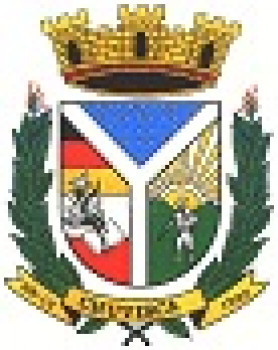 